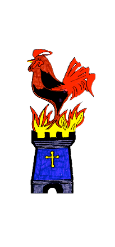 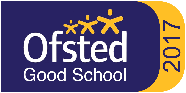 1.Outcomes for PupilsTo ensure that quality teaching secures good progress for all groups of pupils, most particularly in reading. To develop provision for the most able pupils to ensure that they secure greater depth in all relevant subjects, including those pupils who show the potential to work at greater depth. 2.Teaching, Learning and Assessment To ensure that teaching remains good in all key stages, across the full range of subjects, and that at least 50% of teaching is outstanding by July 2018. To ensure that the assessment system, for both core and non core subjects, continues to be accurate and provides the information necessary to track the progress of all pupils. To continue to develop the foundation curriculum to ensure appropriate coverage of skills and knowledge, particularly in science, art & religious education. 3.Personal development, behaviour and welfareTo reduce the incidences of low level disruption in classrooms. To decrease the number of behavioural issues at break and lunch times. To increase attendance rates to >97% and reduce persistent non- attendance rates to below 2% 4.Leadership, Management and Governance Ensure that governance continues to demonstrate strategic direction and the capacity to improve the school. Develop leadership capacity across the school for aspiring middle and senior leaders. To actively promote staff well being and work life balance across the academy. 5.Early Years Provision To continue to embed high quality provision consistency across the EYFS.To create enabling environments, both indoors and out, to inspire, involve and engage all pupils. To develop a philosophy and practical approach within EYFS that ensures that all pupils progress to KS1 prepared for the next stage of their learning. Persons responsibleChair of Governors / HT / SLTHT / SLT / Middle leadersHT / SLT / Subject leadersPersons responsibleHT / SLT / SIPHT / SLT / Subject leadersHT / SLT / Subject leadersPersons responsibleClass teachers / HTHT / LT supervisorsHT / Admin / GovPersons responsibleHT / SLT / Class teachersSLT / Subject leadersHT / DHT / all staffPersons responsibleHT/SLT Teachers and TAsSLT/TLR/Teachers and TAsHT/SLT/TLRCurrent situation (Sept 18)Progress across KS2 in reading and writing -1.1 and -1.3 respectively. Progress in boys reading – 0.3 cf -0.7 girlsDiscrete curriculum overview maps in place for foundation subjects. Assessment system embedded for geography and history. Reading comprehension and guided reading teaching inconsistent across school. Delivery of literacy inconsistent across school, leading to mixed outcomes. Current situation (Sept 18)Teaching is good in all key stages.Some outcome indicate outstanding teaching over time, although this is inconsistent across the school.  The assessment system is embedded well, but some challenges exist relating to moderation and the consistency of judgements. Tracking in history and geography is now embedded, with self assessment and teacher assessment evident in all books. Attitudes to learning are much improved in all classes, although some areas of inconsistency still exist. Current situation (Sept 18)Average of 8.7 time outs per week across the school (Summer term 2018)Behaviour and attitudes to learning across the school are judged to be outstanding.98% of time outs attributed to boys, including all internal and external exclusions.Behaviour support successfully engaged for a range of pupils with appropriate support packages in place, resulting in successful outcomes.  Attendance of 96.3% (July 2018). Current situation (Sept 18)Governance has demonstrated the capacity to hold the school to account and support its strategic development.Opportunities for middle leadership development created for 2017 2018 academic year, but engagement and outcomes were mixed. Staff working group has reviewed and altered some aspects of the workload within school including marking, planning and report writing to improve work life balance. Leadership of literacy requires improvement to sustain change across the school.Current situation (Sept 18)Learning environments have been dramatically altered to meet the needs of the pupils and ensuring choice, accessibility and open ended opportunities broadly in line with high scope philosophies. End of EYFS results show good progress for all children across EYFS and 81% achieve GLDOpen ended, child initiated approach requires some focus and additional provocations to ensure children are successfully challenged, stimulated, and engaged in all environments. Transition to Year 1 for current cohort was successful, but careful planning needed to ensure that all cohorts make a successful, managed, transition to avoid lost learning. Desired outcomes (July 2019)1.10 Diminishing differences between genders in all subjects across KS1, both at expected standards and at greater depth. 1.11 Pupils working at expected standard in KS1 targeted, tracked and supported to move to greater depth. 1.18 Reading attainment and achievement targeted across KS2 leading to improved attitudes to reading and standards. 1.20 Raise attainment and achievement in reading across all key stages  1.21 Increase the percentage of pupils exceeding in reading, writing and mathematics to achievable targets as indicated in target setting documents.  1.22 Continue to close the gaps in attainment when considering significant groups, such as Pupil Premium and SEND Desired outcomes (July 2019) 2.1 To ensure all teaching remains good, and a greater percentage of teaching over time can be judged as outstanding.  2.2 To develop a more coherent, whole school approach to the teaching of writing.  2.3 A need to continue to develop the curriculum and the delivery of the teaching of reading across all key stages to increase engagement and relevance for all children. 2.4 To develop teaching to support challenge and the continued development of the most able.  2.5 To continue to ensure that the assessment of what pupils can achieve is accurate to allow the planning of relevant, challenging tasks.  2.6 Increase teacher expectations of what pupils can achieve, and support pupils to raise their own expectations of their abilities. 2.7 To review the feedback policy to ensure it remains age and phase appropriate in its approach.  2.8 To develop a skills based curriculum for Art and Design, Science and Computing, following the model established for Geography and History. 2.9 Review internal tracking to ensure it gives accurate predictions of gaps and attainment across all key stages.  2.10 Continue work in mathematics, embedding good practice and continuing to work proactively with other schools in the NE Maths Hub.    Desired outcomes (July 2019)3.1 Develop lunchtime and breaktime provision, including the development of peer mediation within school.  3.2 To continue to develop the green badge pupil mentors and sports crew within school to support behaviour outside the classroom.  3.3 To continue to develop the blue badge pupil mentor roles with the most able in school.  3.5  Children recognise and celebrate good behaviour, and reduce the incidences of perceived poor behaviour.  3.6 To further develop pupil voice through the school council.  3.7 To continue to develop the passport system across school.  3.8 To revisit strategies for tackling attendance levels for persistent absentees. 3.9 To develop the UN Rights agenda. Desired outcomes (July 2019)4.2 To continue to develop the quality of teaching and learning across the school through engaging with external support where appropriate, and for subject leaders to take a role in this. 4.4 To ensure that performance management targets for teachers are sufficiently ambitious to secure good progress for all pupils.  4.5 To continue to provide the governing body with the information it requires to hold the school to account.4.6 To continue to develop the curriculum, with particular reference to non-core subjects. 4.7 To develop the role of the GTMA leader within school to support the attainment of greater depth for a greater percentage of pupils. 4.8 To continue to develop middle leadership capacity through identifying relevant training and opportunities within school.  4.9 To continue to develop and implement a curriculum which is fit for purpose, encompassing all of the skills required from each individual programme of study.4.10 To ensure that Governance continues to demonstrate an appropriate understanding of all areas of the school and governors are involved in setting the strategic direction for the school, including the school vision.Desired outcomes (July 2019)1.1 Focus on planning provocations and equipping areas to support the continued development of early reading and writing and mathematics skills across the foundation stage. 1.4 Continued discussion and development of EY offer to ensure it meets the needs of the children as they progress into KS1 and beyond. 1.6 Continue to develop the learning environment both indoors and out to reflect a calm, home from home atmosphere where children can feel safe and secure. 1.7 A continued improvement in adult interactions through CPD sessions. 5.3 Planning and provocations take greater account of the needs of individual children.5.5 Greater use is made of outdoor area to extend the range of experiences. 5.8 Staff are supported with the implementation of provocations in the environment. Success Criteria (measuring the desired outcomes) 1.10 Diminishing differences between genders in all subjects across KS1 are noted, both at expected standards and at greater depth. 1.11 Registers and action plans of targeted pupils are available. Pupil review demonstrates work being done to support pupils to achieve higher standards. 1.18 Pupil interviews show a more positive attitude to reading across KS1 and KS2, as well as an increase in the percentages of pupils exceeding in reading, writing and mathematics in all key stages. 1.20 Through the use of PIRA tests, standards in achievement and attainment in reading increase across all Key Stages. 1.21 The percentage of children working at greater depth is increased in line with the target setting document. 1.22 Gaps close in attainment when considering significant groups, such as Pupil Premium and SEND across all year groups. Where gaps have not closed, a clear plan of what has been done will be available for review. Success Criteria (measuring the desired outcomes)2.1 Quality of teaching remains good, and at least 50% of teaching over time can be judged as outstanding.  2.2 A whole school approach to the teaching of writing is embedded, with clear expectations of what standards in each year group should look like. 2.3 A clear progression in the delivery of reading skills across the school through continued CPD and the development of the reading rails resource. 2.4 Clear evidence in books of increased challenge for the most able in all subjects, and clear delivery plans on how that was achieved. 2.5 Assessment of what pupils can achieve is accurate to allow the planning of relevant, challenging tasks.  2.6 Increased teacher expectations of what pupils can achieve, with pupils demonstrating growth mindsets when discussing their work. 2.7 Feedback policy reviewed and implemented across all key stages. 2.8 Skills based curriculum in place for art and design, science and computing by July 192.9 Accuracy of internal tracking and moderation improved across all key stages.   2.10 Evidence of progress in the delivery of mathematics across the school, leading to sustained outcomes in all key stages.  Success Criteria (measuring the desired outcomes)3.1 Peer mediation set up within school. New lunch and break time offerings in place leading to a reduction in recorded sanctions at this time.   3.2 Green badge mentors and sports crew operate efficiently and support reduction of incidences of poor behaviour both in and outside the classroom.   3.3 Blue badge mentors in place to support the most able across school. 3.5 Positive attitudes to behaviour exist within pupils across the school. 3.7 Passports are used and valued by the majority of pupils across the school.   3.8 Attendance levels remain above 96% with a target of 97% Persistent non-attendance levels remain below 3%3.9 UN Charter is developed within school through the school council. Success Criteria (measuring the desired outcomes) 4.2 Appropriate CPD is put in place to develop teaching and learning, particularly in relation to other areas of development across the school. 4.4 Performance management targets for teachers are sufficiently ambitious to secure good progress for all pupils.  4.5 The governing body continues to be provided with the information it requires to hold the school to account.4.6 The curriculum, with particular reference to non-core subjects, is developed, and leaders supported to carry out these changes. 4.7 Opportunities for GTMA pupils increase, and scrutiny and tracking of these groups remain robust across the year. 4.8 Middle leaders continue to attend all relevant CPD within school and beyond to support them in developing their role. This will be evidenced through RAPS and reviews. 4.9 Skills based curriculum will be in place for the majority of subjects by the end of the year. 4.10 Governance continues to demonstrate an appropriate understanding of all areas of the school and governors are involved in setting the strategic direction for the school, including the school vision.Success Criteria (measuring the desired outcomes)1.1 Planned provocations are in place across the environments and areas are equipped to support the continued development of early reading and writing and mathematics skills across the foundation stage. 1.4 EY offer meets the needs of all pupils entering KS1, preparing them to be Year 1 ready. 1.6 Learning environment further developed to reflect a calm, home from home atmosphere where children can feel safe and secure. 1.7 When observed there is an improved in the quality of questioning and adult interaction with EYs, with staff actively engaging and working alongside pupils as play partners. 5.3 Planning and provocations take greater account of the needs of individual children.5.5 Greater use is made of outdoor area to extend the range of experiences. 5.8 Staff are supported with the implementation of provocations in the environment. Key Priority 1 To ensure that quality teaching secures good progress for all groups of pupils, including the most able, and particularly for reading. To ensure that quality teaching secures good progress for all groups of pupils, including the most able, and particularly for reading. To ensure that quality teaching secures good progress for all groups of pupils, including the most able, and particularly for reading. To ensure that quality teaching secures good progress for all groups of pupils, including the most able, and particularly for reading. To ensure that quality teaching secures good progress for all groups of pupils, including the most able, and particularly for reading. What will be different for the children? Targeted teaching allows all pupils to be exposed to materials which will allow them to make at least good progress. More able, and pupils who demonstrate the potential to work at greater depth, are provided with the materials and support to achieve these standards. Targeted teaching allows all pupils to be exposed to materials which will allow them to make at least good progress. More able, and pupils who demonstrate the potential to work at greater depth, are provided with the materials and support to achieve these standards. Targeted teaching allows all pupils to be exposed to materials which will allow them to make at least good progress. More able, and pupils who demonstrate the potential to work at greater depth, are provided with the materials and support to achieve these standards. Targeted teaching allows all pupils to be exposed to materials which will allow them to make at least good progress. More able, and pupils who demonstrate the potential to work at greater depth, are provided with the materials and support to achieve these standards. Targeted teaching allows all pupils to be exposed to materials which will allow them to make at least good progress. More able, and pupils who demonstrate the potential to work at greater depth, are provided with the materials and support to achieve these standards. TargetsTargetsTargetsSuccess CriteriaSuccess CriteriaSuccess CriteriaWhat we will achieve:1. Quality of teaching remains good, and at least 50% of teaching over time can be judged as outstanding. (2.1)2. Ensure that the work set for all children, including the most able, least able and the children with special educational needs is always appropriately challenging. (2.4)5. Assessment is judged to be accurate in all key stages, and is used proactively to support planning, teaching and learning. (2.5)6. Increased teacher expectations of what pupils can achieve, with pupils demonstrating growth mindsets when discussing their work. (2.6)7. Accuracy of internal tracking and moderation improved across all key stages. (2.9)8. Feedback policy reviewed and implemented across the curriculum. (2.7)9. Skills based curriculum in place for art and design, science and computing by July 19 (2.8) 10. Development of the teaching of reading across all key stages. (See RAP) What we will achieve:1. Quality of teaching remains good, and at least 50% of teaching over time can be judged as outstanding. (2.1)2. Ensure that the work set for all children, including the most able, least able and the children with special educational needs is always appropriately challenging. (2.4)5. Assessment is judged to be accurate in all key stages, and is used proactively to support planning, teaching and learning. (2.5)6. Increased teacher expectations of what pupils can achieve, with pupils demonstrating growth mindsets when discussing their work. (2.6)7. Accuracy of internal tracking and moderation improved across all key stages. (2.9)8. Feedback policy reviewed and implemented across the curriculum. (2.7)9. Skills based curriculum in place for art and design, science and computing by July 19 (2.8) 10. Development of the teaching of reading across all key stages. (See RAP) What we will achieve:1. Quality of teaching remains good, and at least 50% of teaching over time can be judged as outstanding. (2.1)2. Ensure that the work set for all children, including the most able, least able and the children with special educational needs is always appropriately challenging. (2.4)5. Assessment is judged to be accurate in all key stages, and is used proactively to support planning, teaching and learning. (2.5)6. Increased teacher expectations of what pupils can achieve, with pupils demonstrating growth mindsets when discussing their work. (2.6)7. Accuracy of internal tracking and moderation improved across all key stages. (2.9)8. Feedback policy reviewed and implemented across the curriculum. (2.7)9. Skills based curriculum in place for art and design, science and computing by July 19 (2.8) 10. Development of the teaching of reading across all key stages. (See RAP) How we will know we have achieved it:1. Lesson observations and work scrutinies carried out by HT / DHT / MLT / SIP to create a bank of evidence to make precise judgements on the quality of teaching. 1b. Through cross moderation between schools and evaluations by HT / SIP / SLT, quantity of outstanding teaching will be established. 3. Work scrutiny demonstrates that all work is set at a suitable level of challenge, and is appropriate with reference to Classroom Monitor mark books and IEPS (where used).5. Moderation and scrutiny between books and mark books illustrate that assessment information accurately reflects the evidence base. Planning indicates that assessment is being used to inform planning on a daily, weekly and termly basis.   6. Children will develop a greater resilience towards challenging learning, and will be able to articulate that although they may not know how to do something now, that does not mean they will never be able to do it. This will be evidenced in pupil interviews in Jan 18. 7. Evidence banks of work to support internal moderation in all subjects. Accuracy of judgements is improved across all key stages. 8. Feedback given to pupils supports their learning and clarifies misconceptions. 9. Work scrutiny demonstrates clear skills progression across year groups. 10. Clear progression in the delivery of teaching skills across all key stages. How we will know we have achieved it:1. Lesson observations and work scrutinies carried out by HT / DHT / MLT / SIP to create a bank of evidence to make precise judgements on the quality of teaching. 1b. Through cross moderation between schools and evaluations by HT / SIP / SLT, quantity of outstanding teaching will be established. 3. Work scrutiny demonstrates that all work is set at a suitable level of challenge, and is appropriate with reference to Classroom Monitor mark books and IEPS (where used).5. Moderation and scrutiny between books and mark books illustrate that assessment information accurately reflects the evidence base. Planning indicates that assessment is being used to inform planning on a daily, weekly and termly basis.   6. Children will develop a greater resilience towards challenging learning, and will be able to articulate that although they may not know how to do something now, that does not mean they will never be able to do it. This will be evidenced in pupil interviews in Jan 18. 7. Evidence banks of work to support internal moderation in all subjects. Accuracy of judgements is improved across all key stages. 8. Feedback given to pupils supports their learning and clarifies misconceptions. 9. Work scrutiny demonstrates clear skills progression across year groups. 10. Clear progression in the delivery of teaching skills across all key stages. How we will know we have achieved it:1. Lesson observations and work scrutinies carried out by HT / DHT / MLT / SIP to create a bank of evidence to make precise judgements on the quality of teaching. 1b. Through cross moderation between schools and evaluations by HT / SIP / SLT, quantity of outstanding teaching will be established. 3. Work scrutiny demonstrates that all work is set at a suitable level of challenge, and is appropriate with reference to Classroom Monitor mark books and IEPS (where used).5. Moderation and scrutiny between books and mark books illustrate that assessment information accurately reflects the evidence base. Planning indicates that assessment is being used to inform planning on a daily, weekly and termly basis.   6. Children will develop a greater resilience towards challenging learning, and will be able to articulate that although they may not know how to do something now, that does not mean they will never be able to do it. This will be evidenced in pupil interviews in Jan 18. 7. Evidence banks of work to support internal moderation in all subjects. Accuracy of judgements is improved across all key stages. 8. Feedback given to pupils supports their learning and clarifies misconceptions. 9. Work scrutiny demonstrates clear skills progression across year groups. 10. Clear progression in the delivery of teaching skills across all key stages. Key People, including leaderKey People, including leaderKey People, including leaderFunding and ResourcesFunding and ResourcesFunding and ResourcesHT, DHT, SLT, SIP, TeachersHT, DHT, SLT, SIP, TeachersHT, DHT, SLT, SIP, TeachersWhat we will do to achieve the targets:What we will do to achieve the targets:Who?Who?When?CheckOutcomes for PupilsOutcomes for PupilsOutcomes for PupilsOutcomes for PupilsOutcomes for PupilsOutcomes for PupilsWork match is established through work scrutiny and CPD sessions across all subjectsWork match is established through work scrutiny and CPD sessions across all subjectsSLTSLTDec 18March 19July 19Education SubWork scrutiny carried out in literacy, geography, history, art, DT, maths by subject leaders. (Jan 19)Additional number of moderations and scrutinies took place in Spring term with JFK and George Washington. EYFS environment scrutinised by Riverside Academy. Portfolios of work started to exemplify expected standard and greater depth for core areas and target subjects. Portfolios of work started to exemplify expected standard and greater depth for core areas and target subjects. Subject leadersSubject leadersJuly 19SLTPortfolios for writing established through NMM assessments for all year groups. All co-ordinators to create standards portfolios by the end of the academic year. Greater resilience developed through expectations of teachers, assembly work and PSHE in classroomsGreater resilience developed through expectations of teachers, assembly work and PSHE in classroomsAll staffAll staffReview progress through pupil interview Feb 19 SLTReduction in incidences of refusal across the school. PBS working with some pupils on resilience and ability to complete work. (May 19) Feedback will be improved through review of feedback policy and more effective, targeted feedback being in place across all subject areas. Feedback will be improved through review of feedback policy and more effective, targeted feedback being in place across all subject areas. Assessment lead / teaching staffAssessment lead / teaching staffReview Oct 18Full scrutiny Feb 19SLTFeedback policy reviewed Autumn term with staff. Feedback books trialled across KS1 and 2. (Jan 19)Feedback book check to be carried out May 19 and recommendations made for next academic year. What we will do to achieve the targets:What we will do to achieve the targets:Who?Who?When?CheckTeaching, Learning and AssessmentTeaching, Learning and AssessmentTeaching, Learning and AssessmentTeaching, Learning and AssessmentTeaching, Learning and AssessmentTeaching, Learning and AssessmentPeer mentoring and supportive lesson observation cycle leads to demonstrable improvements in teaching and learning, including lesson design.Peer mentoring and supportive lesson observation cycle leads to demonstrable improvements in teaching and learning, including lesson design.All teachersAll teachersSpring TermSLT / SIPNeed to look at partnerships and facilitate sessions Feb 19Difficult to establish peer support. Look at this with new staff in position for Sept 19. CPD in place to look at planning and delivery of writing across the schoolCPD in place to look at planning and delivery of writing across the schoolAll teachersAll teachersAutumn and Spring TermsSLT / SIPWrite Stuff whole school CPD delivered Jan 19. Follow sessions in staff meetings and delivery action plan created. Additional timetabled staff meetings looking at the impact of the write stuff and also the outcomes of the NMM assessments. (June / July 19) Teaching of reading reviewed in Spring term. Teaching of reading reviewed in Spring term. Lit CoLit CoSpring TermSLTS Renton and V Longhurst attending CLPE CPD. AR reintroduced in Autumn term. Class libraries reorganised. AR books regraded. AR book stock increased and changes to guided reading implemented March 19. Attitudes to reading improved. Progress measured through STAR targets. New style termly reading reviews put in place with SLT (April 19) Skills based curriculum implemented in target subjects across all year groups by Spring term.Skills based curriculum implemented in target subjects across all year groups by Spring term.All teachers / middle leadershipAll teachers / middle leadershipSpring TermSLTSkills based curriculum in place for geography and history. Approaches being looked at for art and dt Jan 19. Science curriculum being developed Feb 19. All curriculum areas currently having their curriculum maps rewritten by subject co-ordinators. Summer 2 units ready to be trialled in all areas before the summer. All units will be ready by Sept 19. Teachers complete AP reviews at the end of each term to check progress against targetsTeachers complete AP reviews at the end of each term to check progress against targetsAll teachersAll teachersEnd of each term – see assessment cycleSLT / SIPAP information uploaded as required.New format pupil reviews completed with a member of the SLT every half term.New format pupil reviews completed with a member of the SLT every half term.All teachersAll teachersHalf termly – see assessment cycleSLT / SIPP review approach altered in Autumn term to develop stronger planning and accountability. Review format altered Feb 19 to allow greater immediate impact. Initial indications are that the new reviews are more effective in driving higher rates of progress.This has been extened to reading, but more work needs to be done to make sure this happens for mathematics in the same way. What we will do to achieve the targets:What we will do to achieve the targets:Who?Who?When?CheckPersonal development behaviour and welfarePersonal development behaviour and welfarePersonal development behaviour and welfarePersonal development behaviour and welfarePersonal development behaviour and welfarePersonal development behaviour and welfarePSHE program looking at resilience and growth mindset planned for Autumn and Spring Terms. (See PSHE RAP)PSHE program looking at resilience and growth mindset planned for Autumn and Spring Terms. (See PSHE RAP)All teachersAll teachersAutumn and Spring TermsSLTNot completed Autumn Term. KJ looking at jigsaw but 3K cost involved. Looking at alternatives for a Spring 2 rollout. No progress on PSHE to date. This will need to be a priority for Sept 19 roll out. Increased expectations to lead to increased output and improvements in behaviour in all year groups. Increased expectations to lead to increased output and improvements in behaviour in all year groups. All teachersAll teachersReview progress through pupil interview Dec 18Move to Feb 19SLTHigher expectations evident. Still some behavioural issues which are limited to a small number of pupils, all of which receiving support. This has continued to improve across the year. Additional CPD has been delivered looking at Paul Dix research on behaviour management. What we will do to achieve the targets:What we will do to achieve the targets:Who?Who?When?CheckLeadership and ManagementLeadership and ManagementLeadership and ManagementLeadership and ManagementLeadership and ManagementLeadership and Management1a. SLT to plan and deliver a series of professional development opportunities targeted at the needs of specific teachers with a view to improving teaching and learning. SLT also work alongside teachers in mentor role where required. 1a. SLT to plan and deliver a series of professional development opportunities targeted at the needs of specific teachers with a view to improving teaching and learning. SLT also work alongside teachers in mentor role where required. SLTSLTTimetable put in place Oct 18Additional mentoring put in place in the Spring Term as required. Govs to monitor CPD log at Education meetings. CPD log completed, as are evaluations for all activities. Mentor sessions started Jan 19 to support individual teachers and subject leaders. Action plans to be developed to support the CPD needs of all teachers. CPD logs completed. Need to redevelop pathways model for 19 20 due to new staff and changed training needs. Additional mentors to be assigned to all new staff. 1b. External PD opportunities sought for class teachers and subject leaders. All courses to be followed up by an evaluation to judge impact on teaching and learning. 1b. External PD opportunities sought for class teachers and subject leaders. All courses to be followed up by an evaluation to judge impact on teaching and learning. HT to review Education Gateshead PD directory - £6K allocated. HT to review Education Gateshead PD directory - £6K allocated. Courses booked for Autumn and Spring Term. Additional courses now booked for Summer term. Register of attendance to be included in HT report to governors. CPD log completed, as are evaluations for all activities. Register included in report. 1c. Curriculum reviewed for KS1 to ensure that materials are in place to engage boys. 1c. Curriculum reviewed for KS1 to ensure that materials are in place to engage boys. HT / DHTHT / DHTJan 19Curriculum reviewed by education committee. Continued development of curriculum through individual leaders. All curriculum documents to be scrutinised to ensure that boys engagement is considered. 2a. Completion of registers of all vulnerable groups, more able, and SEND pupils to support tracking and early identification. 2a. Completion of registers of all vulnerable groups, more able, and SEND pupils to support tracking and early identification. HT HT Oct 18Registers are available for scrutiny. Registers are available, as are learning and support plans for every tracked group on edukey. 2b. Monitor edukey to ensure that all SEND, PP and GTMA pupils have personal plans to help support their accelerated achievement. 2b. Monitor edukey to ensure that all SEND, PP and GTMA pupils have personal plans to help support their accelerated achievement. HT / DHT HT / DHT Nov 18Review Feb 19 / July 19All PP, SEND and GTMA pupils have ILPS and provision maps. 3a. PD day organised to develop Reading Rails for November 20183a. PD day organised to develop Reading Rails for November 2018All staff All staff November PD day.  Reading rail documents are completed and ready for printing by December 18 Reading rails for 2019 / 20 roll out.Reading rails additional training scheduled for July 19 ready for roll out. 3b. Reading curriculum re-planned and resourced to engage all pupils, including the most able. 3b. Reading curriculum re-planned and resourced to engage all pupils, including the most able. HT / DHTHT / DHTDec 18April 19AR side of reading remapped to include ORT. Guided reading to be developed Spring Term. Reading rails for 2019 / 20 roll out. 3c. Look to increase budget to book stock and organise fundraising to supplement reading scheme and increase free reading materials for reading rails.  3c. Look to increase budget to book stock and organise fundraising to supplement reading scheme and increase free reading materials for reading rails.  HT / DHTHT / DHTFeb 19Record of all new reading stock is available for scrutiny. 3d. Ensure appropriate staff engage with CPD from CLPE looking at the power of reading materials.  3d. Ensure appropriate staff engage with CPD from CLPE looking at the power of reading materials.  HTHTJuly 19SENDCO / LITco attend CLPE courses and ensure materials are cascaded through staff meetings and feedback forms. CLPE resources now form the basis of all guided reading units. (Apr 19)3e. Review reading resources, including Accelerated Reader and Bug Club as possible resources for new academic year. 3e. Review reading resources, including Accelerated Reader and Bug Club as possible resources for new academic year. DHTDHTJuly 19Evaluation of products available. AR to continue. Bug club not appropriate. 3f. Organise PIRA testing cycle for all year groups, three times per year. 3f. Organise PIRA testing cycle for all year groups, three times per year. HTHTOct 18PIRA results available for analysis. 4a. SENDCO,GTMACO, and PPCO to review targeted children’s provision at APs to ensure these groups are on track. Need to look at additional provision maps for some specific children who are becoming outliers. EduKey resource put in place to support target setting process for outliers. 4a. SENDCO,GTMACO, and PPCO to review targeted children’s provision at APs to ensure these groups are on track. Need to look at additional provision maps for some specific children who are becoming outliers. EduKey resource put in place to support target setting process for outliers. SENDCO, GTMACO PPCO Class teachers. Vicki LonghurstSENDCO, GTMACO PPCO Class teachers. Vicki LonghurstSee Pupil review timetable.Support plans on edukey in place for all pupils by Dec 18Review documents available at AP1, AP2 and AP34b. SLT to monitor teaching and moderate with other schools to establish levels of outstanding teaching over time. 4b. SLT to monitor teaching and moderate with other schools to establish levels of outstanding teaching over time. HT, SLT, MLTHT, SLT, MLTObservation schedule and drops ins across the year. Records of obs available and moderation records where appropriate. 4c. Links established with Kingston Park Primary School to support development of GTMA offering.4c. Links established with Kingston Park Primary School to support development of GTMA offering.DHTDHTThemed visit Sept 18Records of visits available.4d. SIP visit by Dawn Foster March 19 to undertake work scrutiny and lesson obs4d. SIP visit by Dawn Foster March 19 to undertake work scrutiny and lesson obsCS CS March 19Feedback from SIP available in monitoring visit report. 4e. Work scrutiny and moderatiocuracy as required. 4e. Work scrutiny and moderatiocuracy as required. HT, SLT, Middle leaders.HT, SLT, Middle leaders.See Pupil review timetable. Aditional scrutiny and moderation now taking place with JKF, George Washington and Riverside. 4f. Set appropriately challenging targets for pupils in all key stages. 4f. Set appropriately challenging targets for pupils in all key stages. HT / DHTHT / DHTOct 18Targets set and tracked. Individual targets are included in all reviews. 5a. SLT to review assessment system accuracy at every work scrutiny and pupil review. 5a. SLT to review assessment system accuracy at every work scrutiny and pupil review. HT, SLT, Middle leaders. HT, SLT, Middle leaders. See Pupil review timetable.Quality of assessments are triangulated through book scrutiny, AR, PIRA. 5b. Pupil review format changed to make it less onerous and more accurate. 5b. Pupil review format changed to make it less onerous and more accurate. HT / SLTHT / SLTOct 18Feedback from staff indicates that the system is more effective. What we will do to achieve the targets:What we will do to achieve the targets:Who?Who?When?CheckIncrease reading focus across EYFS, timetabling story time and reading experiences across both classes. Increase reading focus across EYFS, timetabling story time and reading experiences across both classes. EYFS teamEYFS teamSept 18SLTSR developing plans with KJ to increase the focus on reading in EYFSRedevelop reading areas in both classrooms to support a climate of reading. Redevelop reading areas in both classrooms to support a climate of reading. EYFS teamEYFS teamFeb 19SLTReception completed, additional work needed in NContinued development of early phonics lessons and targeted phonics teaching across EYFSContinued development of early phonics lessons and targeted phonics teaching across EYFSEYFS teamEYFS teamSept 18SLTKey Priority 2a To ensure that teaching remains at least good across all Key Stages and at least 50% of teaching over time is outstanding by July 2019. To ensure that teaching remains at least good across all Key Stages and at least 50% of teaching over time is outstanding by July 2019. To ensure that teaching remains at least good across all Key Stages and at least 50% of teaching over time is outstanding by July 2019. To ensure that teaching remains at least good across all Key Stages and at least 50% of teaching over time is outstanding by July 2019. To ensure that teaching remains at least good across all Key Stages and at least 50% of teaching over time is outstanding by July 2019. What will be different for the children? Children will become more independent learners. Children will become better equipped to address the 2014 National Curriculum objectives across the school. Children will gain key knowledge and understanding required to meet the statutory requirements for the art, design, computing and science programmes of study. Children will become more independent learners. Children will become better equipped to address the 2014 National Curriculum objectives across the school. Children will gain key knowledge and understanding required to meet the statutory requirements for the art, design, computing and science programmes of study. Children will become more independent learners. Children will become better equipped to address the 2014 National Curriculum objectives across the school. Children will gain key knowledge and understanding required to meet the statutory requirements for the art, design, computing and science programmes of study. Children will become more independent learners. Children will become better equipped to address the 2014 National Curriculum objectives across the school. Children will gain key knowledge and understanding required to meet the statutory requirements for the art, design, computing and science programmes of study. Children will become more independent learners. Children will become better equipped to address the 2014 National Curriculum objectives across the school. Children will gain key knowledge and understanding required to meet the statutory requirements for the art, design, computing and science programmes of study. TargetsTargetsTargetsSuccess CriteriaSuccess CriteriaSuccess CriteriaWhat we will achieve:1. Diminishing differences between genders in all subjects across KS1 are noted, both at expected standards and greater depth. (1.10)2. Registers and action plans of targeted pupils are available. Pupil review demonstrates the work being done to support pupils to achieve higher standards. (1.11)3. Raise attainment and achievement in reading across all key stages (1.18)4. Increase the percentage of pupils exceeding in reading, writing and mathematics to achievable targets as indicated in target setting documents. (1.21) 5. Continue to close the gaps in attainment when considering significant groups, such as Pupil Premium and SEND (1.22)What we will achieve:1. Diminishing differences between genders in all subjects across KS1 are noted, both at expected standards and greater depth. (1.10)2. Registers and action plans of targeted pupils are available. Pupil review demonstrates the work being done to support pupils to achieve higher standards. (1.11)3. Raise attainment and achievement in reading across all key stages (1.18)4. Increase the percentage of pupils exceeding in reading, writing and mathematics to achievable targets as indicated in target setting documents. (1.21) 5. Continue to close the gaps in attainment when considering significant groups, such as Pupil Premium and SEND (1.22)What we will achieve:1. Diminishing differences between genders in all subjects across KS1 are noted, both at expected standards and greater depth. (1.10)2. Registers and action plans of targeted pupils are available. Pupil review demonstrates the work being done to support pupils to achieve higher standards. (1.11)3. Raise attainment and achievement in reading across all key stages (1.18)4. Increase the percentage of pupils exceeding in reading, writing and mathematics to achievable targets as indicated in target setting documents. (1.21) 5. Continue to close the gaps in attainment when considering significant groups, such as Pupil Premium and SEND (1.22)How we will know we have achieved it:1.10 Diminishing differences between genders in all subjects across KS1 are noted, both at expected standards and at greater depth. 1.11 Registers and action plans of targeted pupils are available. Pupil review demonstrates work being done to support pupils to achieve higher standards. 1.18 Pupil interviews show a more positive attitude to reading across KS1 and KS2, as well as an increase in the percentages of pupils exceeding in reading, writing and mathematics in all key stages. 1.20 Through the use of PIRA tests, standards in achievement and attainment in reading increase across all Key Stages. 1.21 The percentage of children working at greater depth is increased in line with the target setting document. 1.22 Gaps close in attainment when considering significant groups, such as Pupil Premium and SEND across all year groups. Where gaps have not closed, a clear plan of what has been done will be available for review. How we will know we have achieved it:1.10 Diminishing differences between genders in all subjects across KS1 are noted, both at expected standards and at greater depth. 1.11 Registers and action plans of targeted pupils are available. Pupil review demonstrates work being done to support pupils to achieve higher standards. 1.18 Pupil interviews show a more positive attitude to reading across KS1 and KS2, as well as an increase in the percentages of pupils exceeding in reading, writing and mathematics in all key stages. 1.20 Through the use of PIRA tests, standards in achievement and attainment in reading increase across all Key Stages. 1.21 The percentage of children working at greater depth is increased in line with the target setting document. 1.22 Gaps close in attainment when considering significant groups, such as Pupil Premium and SEND across all year groups. Where gaps have not closed, a clear plan of what has been done will be available for review. How we will know we have achieved it:1.10 Diminishing differences between genders in all subjects across KS1 are noted, both at expected standards and at greater depth. 1.11 Registers and action plans of targeted pupils are available. Pupil review demonstrates work being done to support pupils to achieve higher standards. 1.18 Pupil interviews show a more positive attitude to reading across KS1 and KS2, as well as an increase in the percentages of pupils exceeding in reading, writing and mathematics in all key stages. 1.20 Through the use of PIRA tests, standards in achievement and attainment in reading increase across all Key Stages. 1.21 The percentage of children working at greater depth is increased in line with the target setting document. 1.22 Gaps close in attainment when considering significant groups, such as Pupil Premium and SEND across all year groups. Where gaps have not closed, a clear plan of what has been done will be available for review. Key People, including leaderKey People, including leaderKey People, including leaderFunding and ResourcesFunding and ResourcesFunding and ResourcesHT, DHT, SIP, SLT, Cluster groups. HT, DHT, SIP, SLT, Cluster groups. HT, DHT, SIP, SLT, Cluster groups. Bespoke CPD programme with strong emphasis on impact on pupil outcomes. Inter cluster moderation carousel and PD with a focus on improving the quality of teaching and learning across all age phases.  (Termly) Bespoke CPD programme with strong emphasis on impact on pupil outcomes. Inter cluster moderation carousel and PD with a focus on improving the quality of teaching and learning across all age phases.  (Termly) Bespoke CPD programme with strong emphasis on impact on pupil outcomes. Inter cluster moderation carousel and PD with a focus on improving the quality of teaching and learning across all age phases.  (Termly) What we will do to achieve the targets:What we will do to achieve the targets:Who?Who?When?CheckOutcomes for PupilsOutcomes for PupilsOutcomes for PupilsOutcomes for PupilsOutcomes for PupilsOutcomes for PupilsGreater focus on groups to show a narrowing in differences between all groups across core Greater focus on groups to show a narrowing in differences between all groups across core All year groupsAll year groupsAP1AP2AP3SLT – feed back to Education sub. Many groups closing across most year groups with the exception of Year 6 and Year 4Attitudes to reading improved, particularly in boys across KS2Attitudes to reading improved, particularly in boys across KS2KS2 pupilsKS2 pupilsAP1Needs to move to March 19 to link to WBDReview again after half term in term 3Litco to survey pupils AP1Improved attitudes evident. Recheck at the end of the year. What we will do to achieve the targets:What we will do to achieve the targets:Who?Who?When?CheckTeaching, Learning and AssessmentTeaching, Learning and AssessmentTeaching, Learning and AssessmentTeaching, Learning and AssessmentTeaching, Learning and AssessmentTeaching, Learning and AssessmentCPD on effective questioning to be delivered Autumn 2 as a refresher on last year’s workCPD on effective questioning to be delivered Autumn 2 as a refresher on last year’s workAll teachersAll teachersNov 18March 19Education sub. Robust program of supportive lesson observations in place across the school year.Robust program of supportive lesson observations in place across the school year.All teachersAll teachersMonthlyEducation sub. Greater timetabling of this element needs to be in place for Sept 19CPD on the teaching of writing to be delivered internally across Autumn Term. (Both training days) The Write Stuff. CPD on the teaching of writing to be delivered internally across Autumn Term. (Both training days) The Write Stuff. All teachersAll teachersSept. training dayNov. training dayJan training dayEducation sub. Work scrutiny and observation of materials in use. Training event for The Write Stuff with Jane Considine to take place with all school staff. Training event for The Write Stuff with Jane Considine to take place with all school staff. All staffAll staffJanuary 2019Education subWork scrutiny and observation of materials in use.Day attended by Katie CollinsTeachers attend a range of CPD opportunities at Education Gateshead linked to teaching and learning across the schoolTeachers attend a range of CPD opportunities at Education Gateshead linked to teaching and learning across the schoolRelevant staffRelevant staffAll yearEducation Sub.See CPD logsPeer mentoring across all key stages with supportive classroom visits from other teachers. Peer mentoring across all key stages with supportive classroom visits from other teachers. All staffAll staffAll year Revisit March 19Education sub.Needs to be reviewed and revisited with new teaching staff in Sept 19Supportive links with other schools to develop teaching and learning strategiesSupportive links with other schools to develop teaching and learning strategiesRelevant staff linked with Kingston Park,St Mary’s, St Aidens, Greenside, and George Washington. Relevant staff linked with Kingston Park,St Mary’s, St Aidens, Greenside, and George Washington. All yearEducation sub.Increased work with JFK, George Washington and Riverside.  Delivery of OTP in staff meetings where appropriateDelivery of OTP in staff meetings where appropriateRelevant staffRelevant staffSpring TermEducation sub. Not delivered as Jan 19Continue to use CM for target setting and objective tracking across all core subjects. Continue to use CM for target setting and objective tracking across all core subjects. All staffAll staffAll yearEducation Sub.AP1AP2 AP3Use assessment tracking documents for Georgraphy and History effectively to support teaching and learningUse assessment tracking documents for Georgraphy and History effectively to support teaching and learningKS1 – KS2KS1 – KS2All yearSLTAP1AP2Review as a model for all other foundation subjects. Create action plans for target children beyond ILPs for SEND children. Indicate strategies for improvement, timescales, support and expected outcomes. Create action plans for target children beyond ILPs for SEND children. Indicate strategies for improvement, timescales, support and expected outcomes. All teachersAll teachersTo AP2 initiallySLT to supportCompleted Jan 19Review March 19Continue Summer Term. To implement and trial CPD materials from the Write Stuff periodically (See RAP)To implement and trial CPD materials from the Write Stuff periodically (See RAP)All teachersAll teachersTo AP1SLT to monitorFANTASTICS trialled from Nov 18Sentence stacking approach implemented Jan 19. Review July 19. Each class to undertake NMM external assessments at least once across the year. Each class to undertake NMM external assessments at least once across the year. KS1 – KS2KS1 – KS2November to MaySLT Education SubAll year groups complete. R – Y6 to undertake termly PIRA assessments to support reading development. R – Y6 to undertake termly PIRA assessments to support reading development. R – Y6R – Y6Mid term x 3SLTAll three terms complete in all year groups. (R summer only, Y6 no summer assessment due to SATs) To ensure that expectations for presentation and handwriting maintain high across all year groups.To ensure that expectations for presentation and handwriting maintain high across all year groups.All teachersAll teachersAll year SLT to monitor at book scrutiny and pupil review. Handwriting scheme purchased Dec 18Review impact of handwriting May 19To review all policies and to ensure teachers are implementing policy recommendations relating to this in all areas. To review all policies and to ensure teachers are implementing policy recommendations relating to this in all areas. All teachersAll teachersAll yearSLT to monitor. Look at implementation more closely. Work scrutiny of English and mathematics to be undertaken termly by both a member of the SLT and the subject leaderWork scrutiny of English and mathematics to be undertaken termly by both a member of the SLT and the subject leaderAll year groupsAll year groupsTermly SLT and subject co-ordinators. AP1Implement skills based curriculum for Art, DT, Science and Computing using the given resources.Implement skills based curriculum for Art, DT, Science and Computing using the given resources.Y1 – Y6Y1 – Y6Jan 19SLT and subject co-ordinators to provide materials and support.Skills based curriculum now being planned for all subjects, ready for Sept 19.  Implementation of recommendations from the NE Mathshub across all key stages. (See RAP)Implementation of recommendations from the NE Mathshub across all key stages. (See RAP)All staffAll staffOngoingMaths lead to co-ordinate. AR CSh attended training by AP1Continue to develop fluency and rapid recall of number facts through the use of Big Maths across all key stagesContinue to develop fluency and rapid recall of number facts through the use of Big Maths across all key stagesAll staffAll staffOngoingMaths lead to co-ordinate.BM supplemented with rock starsWhat we will do to achieve the targets:What we will do to achieve the targets:Who?Who?When?CheckPSEDPSEDPSEDPSEDPSEDPSEDWork on behaviour for learning through the development of the I-CARE values and passports across all key stagesWork on behaviour for learning through the development of the I-CARE values and passports across all key stagesAll staff / SLTAll staff / SLTBy Jan 19Needs to be completed Feb 19Completed Apr 19SLT and Education Sub to check. Parent and governors event held. Development of Blue and Green badge mentors across school to support teaching and learning Development of Blue and Green badge mentors across school to support teaching and learning UKS2 / GTMA coUKS2 / GTMA coNov 18SLTMentors establishedNeed additional opportunities for mentors to work with younger children. Develop Digital leaders to support IT development (see RAP)Develop Digital leaders to support IT development (see RAP)UKS2UKS2Nov 18SLTDigital leaders in placeNeed to see a greater role for digital leaders. Development of Sports Crew to support PE development (see RAP) Development of Sports Crew to support PE development (see RAP) UKS2UKS2Nov 18SLTSports crew in placeDevelopment of Reading Champions to support development of reading across school. Development of Reading Champions to support development of reading across school. All staffAll staffNov 18SLTReading champions required – roll out Sept 19. Continued development of growth mindset work in assembly and class to build resilience – link to the I- CARE values. Continued development of growth mindset work in assembly and class to build resilience – link to the I- CARE values. All staff / HTAll staff / HTNov 18SLTNeed to re-timetable additional elements for Sept 19 assemblies. What we will do to achieve the targets:What we will do to achieve the targets:Who?Who?When?CheckLeadership and ManagementLeadership and ManagementLeadership and ManagementLeadership and ManagementLeadership and ManagementLeadership and ManagementRobust monitoring of teaching and learning on a half termly basis in all year groupsRobust monitoring of teaching and learning on a half termly basis in all year groupsHT / DHTHT / DHTHalf termly Education SubDrop in observations across the term by HT on target curriculum areasDrop in observations across the term by HT on target curriculum areasHTHTPeriodicallyEducation SubNeed to increase in summer term and also timetable for Autumn term 2019 due to staff movement. Delivery of CPD around questioning to develop skills further. Delivery of CPD around questioning to develop skills further. HTHTNov 18March 19Education SubDelivery of CPD relating to The Write Stuff and monitoring of its implementation, offering support and team teaching where required. Delivery of CPD relating to The Write Stuff and monitoring of its implementation, offering support and team teaching where required. HtHtAll yearSLTCore training Jan 19Supplementary training across summer term. Development of Reading Rails resource across KS2 throughout 2018 / 2019Development of Reading Rails resource across KS2 throughout 2018 / 2019HT / Lit CoHT / Lit CoAll yearEducation SubDelayedLaunch Sept 19Continued implementation of Lexia across the school. Continued implementation of Lexia across the school. HTHTAll yearEducation SubIn placeFacilitation of NMM timetable for writing assessmentsFacilitation of NMM timetable for writing assessmentsHTHTAll year Education SubIn placeSet to continue into 2019 2020. Review and update feedback policy where required to support effective feedback and work life balance. Review and update feedback policy where required to support effective feedback and work life balance. HT / SLTHT / SLTNov 18Education SubCompletePurchase additional library stock to support the Reading Rails initiative. Purchase additional library stock to support the Reading Rails initiative. HTHTAll yearEducation SubAR stock purchasedLiaise with Printers to develop resources for the Reading Rails initiativeLiaise with Printers to develop resources for the Reading Rails initiativeHT HT Nov 18Complete March 19Education SubStarted Final timetables and passports to be completed summer 19Work with subject leaders to develop new schemes of work to support skills based curriculum in target subjects. Roll out new curriculums Easter 19Work with subject leaders to develop new schemes of work to support skills based curriculum in target subjects. Roll out new curriculums Easter 19HTHTJan 19Geog / histRE / PSHEScience / Art / DTEducation SubOn going – trial units for Summer 2 in place and ready. Full roll our for Sept. 19. Facilitate release time for joint observations and visits to other schools to develop teaching and learning further. Facilitate release time for joint observations and visits to other schools to develop teaching and learning further. HTHTAll yearEducation Sub.Visits for AW arranged as part of NQT. Other staff given the opportunity to visit JFK, GW and Riverside. What we will do to achieve the targets:What we will do to achieve the targets:Who?Who?When?CheckAttend relevant CPD courses across the year (see RAP) Attend relevant CPD courses across the year (see RAP) All EYFS staffAll EYFS staffOngoingSLTDevelop environments in line with the RAP and SDPDevelop environments in line with the RAP and SDPAll EYFS staffAll EYFS staffOngoingSLTImplement Big Maths in ReceptionImplement Big Maths in ReceptionKJKJNov 18SLT  / maths leadDevelop opportunities to support the teaching of mathematics and English in the foundation stage. (See RAPDevelop opportunities to support the teaching of mathematics and English in the foundation stage. (See RAPAll staffAll staffDec 18SLTKey Priority 2b To develop the teaching of reading and writing across all key stages to improve outcomes for all pupilsTo develop the teaching of reading and writing across all key stages to improve outcomes for all pupilsTo develop the teaching of reading and writing across all key stages to improve outcomes for all pupilsTo develop the teaching of reading and writing across all key stages to improve outcomes for all pupilsTo develop the teaching of reading and writing across all key stages to improve outcomes for all pupilsWhat will be different for the children? Children indicate more positive attitudes to reading and reading attainment increases in all key stagesWriting outcomes are stronger, and children indicate more positive attitudes to writingStructure of writing lessons clearer, and clear progression between year groups and phases. Children indicate more positive attitudes to reading and reading attainment increases in all key stagesWriting outcomes are stronger, and children indicate more positive attitudes to writingStructure of writing lessons clearer, and clear progression between year groups and phases. Children indicate more positive attitudes to reading and reading attainment increases in all key stagesWriting outcomes are stronger, and children indicate more positive attitudes to writingStructure of writing lessons clearer, and clear progression between year groups and phases. Children indicate more positive attitudes to reading and reading attainment increases in all key stagesWriting outcomes are stronger, and children indicate more positive attitudes to writingStructure of writing lessons clearer, and clear progression between year groups and phases. Children indicate more positive attitudes to reading and reading attainment increases in all key stagesWriting outcomes are stronger, and children indicate more positive attitudes to writingStructure of writing lessons clearer, and clear progression between year groups and phases. TargetsTargetsTargetsSuccess CriteriaSuccess CriteriaSuccess CriteriaWhat we will achieve:1. A whole school approach to the teaching of writing is embedded, with clear expectations of what standards in each year group should look like (2.2) 2. A greater willingness of all pupils to engage with writing3. Improved attainment in writing, both in terms of technical accuracy (SPaG) and composition and effect. 4. More positive attitudes to reading across the school. 5. Improved attainment in reading 6. A clear progression in the delivery of reading skills across the school through continued CPD and the development of the reading rails resource. (2.3)7. Structured and effective teaching of phonics across the EYFS and KS18. A clear strategy for the teaching of spelling across KS2What we will achieve:1. A whole school approach to the teaching of writing is embedded, with clear expectations of what standards in each year group should look like (2.2) 2. A greater willingness of all pupils to engage with writing3. Improved attainment in writing, both in terms of technical accuracy (SPaG) and composition and effect. 4. More positive attitudes to reading across the school. 5. Improved attainment in reading 6. A clear progression in the delivery of reading skills across the school through continued CPD and the development of the reading rails resource. (2.3)7. Structured and effective teaching of phonics across the EYFS and KS18. A clear strategy for the teaching of spelling across KS2What we will achieve:1. A whole school approach to the teaching of writing is embedded, with clear expectations of what standards in each year group should look like (2.2) 2. A greater willingness of all pupils to engage with writing3. Improved attainment in writing, both in terms of technical accuracy (SPaG) and composition and effect. 4. More positive attitudes to reading across the school. 5. Improved attainment in reading 6. A clear progression in the delivery of reading skills across the school through continued CPD and the development of the reading rails resource. (2.3)7. Structured and effective teaching of phonics across the EYFS and KS18. A clear strategy for the teaching of spelling across KS2How we will know we have achieved it:1. Methods of teaching writing are explicit across the school and a clear progression of skills is evident. 2. Teachers and pupils report a greater willingness to engage and fewer incidences of blank page fear. 3. Assessments indicate that technical accuracy has increased as a greater percentage of pupils reach ARE. Composition and effect is improved, as indicated through NMM assessments and national standardisation. 4. When interviewed, pupils indicate more positive attitudes to reading, particularly boys. 5. PIRA tests indicate improved attainment in reading. 6. Scrutiny and moderation indicate a clear focus on the teaching of reading across the school, moving from learning to read to reading to learn and more complex strategies like inference and prediction. 7. High quality phonics teaching results in a high percentage of the Year 1 cohort achieving the expected standard in the Year 1 phonics test. 8. A high level of buy in and increased attainment across all Key Stage 2 classes, indicated through knowledge of spelling strategies and accuracy of high and medium frequency words in context. How we will know we have achieved it:1. Methods of teaching writing are explicit across the school and a clear progression of skills is evident. 2. Teachers and pupils report a greater willingness to engage and fewer incidences of blank page fear. 3. Assessments indicate that technical accuracy has increased as a greater percentage of pupils reach ARE. Composition and effect is improved, as indicated through NMM assessments and national standardisation. 4. When interviewed, pupils indicate more positive attitudes to reading, particularly boys. 5. PIRA tests indicate improved attainment in reading. 6. Scrutiny and moderation indicate a clear focus on the teaching of reading across the school, moving from learning to read to reading to learn and more complex strategies like inference and prediction. 7. High quality phonics teaching results in a high percentage of the Year 1 cohort achieving the expected standard in the Year 1 phonics test. 8. A high level of buy in and increased attainment across all Key Stage 2 classes, indicated through knowledge of spelling strategies and accuracy of high and medium frequency words in context. How we will know we have achieved it:1. Methods of teaching writing are explicit across the school and a clear progression of skills is evident. 2. Teachers and pupils report a greater willingness to engage and fewer incidences of blank page fear. 3. Assessments indicate that technical accuracy has increased as a greater percentage of pupils reach ARE. Composition and effect is improved, as indicated through NMM assessments and national standardisation. 4. When interviewed, pupils indicate more positive attitudes to reading, particularly boys. 5. PIRA tests indicate improved attainment in reading. 6. Scrutiny and moderation indicate a clear focus on the teaching of reading across the school, moving from learning to read to reading to learn and more complex strategies like inference and prediction. 7. High quality phonics teaching results in a high percentage of the Year 1 cohort achieving the expected standard in the Year 1 phonics test. 8. A high level of buy in and increased attainment across all Key Stage 2 classes, indicated through knowledge of spelling strategies and accuracy of high and medium frequency words in context. Key People, including leaderKey People, including leaderKey People, including leaderFunding and ResourcesFunding and ResourcesFunding and ResourcesHT, DHT, SIP, SLT, Cluster groups. HT, DHT, SIP, SLT, Cluster groups. HT, DHT, SIP, SLT, Cluster groups. Bespoke CPD programme with strong emphasis on impact on pupil outcomes. Inter cluster moderation carousel and PD with a focus on improving the quality of teaching and learning across all age phases.  (Termly) Bespoke CPD programme with strong emphasis on impact on pupil outcomes. Inter cluster moderation carousel and PD with a focus on improving the quality of teaching and learning across all age phases.  (Termly) Bespoke CPD programme with strong emphasis on impact on pupil outcomes. Inter cluster moderation carousel and PD with a focus on improving the quality of teaching and learning across all age phases.  (Termly) What we will do to achieve the targets:What we will do to achieve the targets:Who?Who?When?CheckOutcomes for PupilsOutcomes for PupilsOutcomes for PupilsOutcomes for PupilsOutcomes for PupilsOutcomes for Pupils1a/2a Develop ability to plan writing more effectively using The Write Stuff planning tools. 1a/2a Develop ability to plan writing more effectively using The Write Stuff planning tools. TeachersLit CoTeachersLit CoAutumn TermSLTJan 19Implemented and reviewed half termly. 1b/2b Clear understanding from pupils of what the specific objectives are in terms of SPaG within each phase / year group1b/2b Clear understanding from pupils of what the specific objectives are in terms of SPaG within each phase / year groupKS1 – KS2 teachersLit coKS1 – KS2 teachersLit coAutumn TermSLTNeeds to be revisited Spring term.Completed. 2c. Continue to have pobbles in place weekly / fortnightly to allow pupils the chance to write at length without interruption.2c. Continue to have pobbles in place weekly / fortnightly to allow pupils the chance to write at length without interruption.Teachers Teachers Review Dec 18SLTIn place – may be incorporated into write stuff planning. Longer independent tasks put in place to replace Pobbles Feb 19. 3a. Planned stand-alone spag sessions to work alongside embedded teaching within writing lessons.3a. Planned stand-alone spag sessions to work alongside embedded teaching within writing lessons.TeachersTeachersReview Dec 18Look at embedding. HTNeeds review. 4a. Increased range of books linked to Reading Rails and additional materials in UKS2 such as magazines and periodicals. 4a. Increased range of books linked to Reading Rails and additional materials in UKS2 such as magazines and periodicals. Lit Co / HTLit Co / HTReview Dec 18(AR books purchased) HT / SLT / Link GovFurther work needed to complete the final maps before July 19. 5a. Timetabled guided reading and interventions for all pupils5a. Timetabled guided reading and interventions for all pupilsClass TeachersLit CoSENDCOClass TeachersLit CoSENDCOReview Dec 18Ongoing. HT to review at pupil review. Completed. 5b. Lexia used to target specific pupils to make rapid progress – six week blocks5b. Lexia used to target specific pupils to make rapid progress – six week blocksSENDO Class TeachersHTSENDO Class TeachersHTReview every half termHT  / SLT to review results half termly. 6a. Additional guidance on book selection to ensure appropriate challenge and breadth through the progression through the reading rails resource. 6a. Additional guidance on book selection to ensure appropriate challenge and breadth through the progression through the reading rails resource. Class TeachersLit Co.Class TeachersLit Co.Review at pupil reviewHT / DHTClass libraries developed AP1Additional training given to support teachers guiding reading. 8a. Daily spelling inputs based on RWinc Spelling resources and key word banks.8a. Daily spelling inputs based on RWinc Spelling resources and key word banks.Class TeachersClass TeachersReview Dec 18HT / DHTIn place8b. Targeted intervention through Lexia8b. Targeted intervention through LexiaLit Co / SENDCOLit Co / SENDCOReview half termlyHTUse of licences to be reviewed Apr 19What we will do to achieve the targets:What we will do to achieve the targets:Who?Who?When?CheckTeaching, Learning and AssessmentTeaching, Learning and AssessmentTeaching, Learning and AssessmentTeaching, Learning and AssessmentTeaching, Learning and AssessmentTeaching, Learning and Assessment1c/2d Teachers plan for and implement sentence stacking approach to writing to support development of writing skills (see RAP)1c/2d Teachers plan for and implement sentence stacking approach to writing to support development of writing skills (see RAP)Teachers Lit CoTeachers Lit CoAutumn TermSLTIn place – to be monitored March 19Continue monitoring in staff meetings July. 1d/2e All year groups undertake NMM writing assessments across the year to support moderation and judgements.1d/2e All year groups undertake NMM writing assessments across the year to support moderation and judgements.Teachers Lit CoTeachers Lit CoSpecific assessment windows across the academic yearSLT / SIP / Education Sub. In place1e. Clear progression in planning and delivery of SPaG elements required to improve writing across all year groups.1e. Clear progression in planning and delivery of SPaG elements required to improve writing across all year groups.TeachersLit CoTeachersLit CoPupil Review discussions / APsSLTIn place – review March 193b. Introduction of GAPs assessments alongside PIRA for Spring and Summer terms R- Y6 to assess stand alone SPaG elements3b. Introduction of GAPs assessments alongside PIRA for Spring and Summer terms R- Y6 to assess stand alone SPaG elementsLit CoLit CoSpring 19Move to summer term. SLTGAPs assessment to be completed years 345 Summer 2. 4b. Dedicated time in class for reading quality class texts and for personal reading.4b. Dedicated time in class for reading quality class texts and for personal reading.Lit CoClass teachersLit CoClass teachersReview Dec 18SLTIn place4c. Increased use of reading logs and learning journals to raise the profile of reading across all year groups.4c. Increased use of reading logs and learning journals to raise the profile of reading across all year groups.Lit CoClass teachersLit CoClass teachersReview Dec 18SLTIn placeLearning journals to be put in place in UKS2 again 2019 2020 – incorporate reading rails maps and revised school rules. 5c. Weekly stand-alone comprehension lessons to support skill development5c. Weekly stand-alone comprehension lessons to support skill developmentClass teachersClass teachersReview at pupil reviewsSLTTo review June 195d. Use of Cracking comprehension resource to support whole text comprehension strategies – at least monthly5d. Use of Cracking comprehension resource to support whole text comprehension strategies – at least monthlyClass teachers Class teachers Review at pupil reviewsCheck on number of classes using this resource effectively – what is the evidence base? SLT6b. All class teachers are aware of the expectation for each year group to ensure children are challenged to reach the right standard, and that assessments are accurate. 6b. All class teachers are aware of the expectation for each year group to ensure children are challenged to reach the right standard, and that assessments are accurate. HT Class teachersHT Class teachersReview at pupil reviewsSLT / link governorNeeds attention and must be aware that staff are moving year groups. 8b. Delivery of daily spelling lesson with clear progression across Y2 – 6 using RWinc Spelling 8b. Delivery of daily spelling lesson with clear progression across Y2 – 6 using RWinc Spelling Class Teachers Class Teachers Review Dec 18HT / Lit CoIn place8c. Daily phonics lessons in R- Y1 with parallel intervention group from Y2. 8c. Daily phonics lessons in R- Y1 with parallel intervention group from Y2. Class teachers Class teachers Review Dec 18HT / Lit CoWhat we will do to achieve the targets:What we will do to achieve the targets:Who?Who?When?CheckPSEDPSEDPSEDPSEDPSEDPSED1f/2f Continued work on resilience within lessons based on additional PSHE lessons and assemblies1f/2f Continued work on resilience within lessons based on additional PSHE lessons and assembliesTeachersTeachersReview AP1Discuss attitudes to writing at APsWhat we will do to achieve the targets:What we will do to achieve the targets:Who?Who?When?CheckLeadership and ManagementLeadership and ManagementLeadership and ManagementLeadership and ManagementLeadership and ManagementLeadership and Management1g. Arrange CPD opportunities in all training days to look at the development of writing. (See RAP) 1g. Arrange CPD opportunities in all training days to look at the development of writing. (See RAP) Lit CoLit CoAll training daysSLT to check impact after each CPD event – staff questionnaire and evidence in books. 1h. Arrange staff training day to be delivered by Jane Considine in Spring Term to develop strategies further.1h. Arrange staff training day to be delivered by Jane Considine in Spring Term to develop strategies further.Lit Co / HTLit Co / HTJan 20th 2019Staff questionnaires. Completed1i. Identification of additional CPD at Dryden to support grammar and sentence level development as required.1i. Identification of additional CPD at Dryden to support grammar and sentence level development as required.HT / Lit CoHT / Lit CoWhen available.CPD impact questionnaires. Booked1j. Arrange release for Lit Co to undertake a series of lesson observations and work scrutinies in the Spring Term1j. Arrange release for Lit Co to undertake a series of lesson observations and work scrutinies in the Spring TermLit CoLit CoSpring 19To be arrangedReports and feedback from visits available to SLT and link governor. 2g.Implement writing groups for reluctant writers using the GTMA English resources from other year groups as appropriate. Target pupils who often find it harder to engage. 2g.Implement writing groups for reluctant writers using the GTMA English resources from other year groups as appropriate. Target pupils who often find it harder to engage. HTHTSpring 19SLT  / education Sub to look at progress made by pupils and pupil voice. 3c. Facilitate introduction of GAPs tests for Spring 193c. Facilitate introduction of GAPs tests for Spring 19HT / Lit CoHT / Lit CoSpring 19Summer termResults fed back to Education Sub including qualitative analysis. 4d/6c Introduction of reading rails as a driver for increased reading participation across KS2 initially. 4d/6c Introduction of reading rails as a driver for increased reading participation across KS2 initially. HT / Lit CoHT / Lit CoDec 18DelayedReview pupil responses to the resource. 4e. Introduction of reading areas / class libraries in all classrooms4e. Introduction of reading areas / class libraries in all classroomsHT / Lit CoHT / Lit CoDec 18SLT / link govComplete4f/6d Increase the range of quality texts available across all key stages. 4f/6d Increase the range of quality texts available across all key stages. HT  / Lit CoHT  / Lit CoDec 18SLT / link govStarted 4g/6e Increase the range of high interest / low ability books available4g/6e Increase the range of high interest / low ability books availableHTHTOct 18Link gov to review stock. purchased4/6f Increase the range of books available for pupils with specific learning difficulties such as dyslexia.4/6f Increase the range of books available for pupils with specific learning difficulties such as dyslexia.HTHTOct 18Link gov to review stockBarrington Stoke - purchased5e.Provide all comprehension resources, timetabled support and back up for Lexia, and PIRA tests for all classrooms5e.Provide all comprehension resources, timetabled support and back up for Lexia, and PIRA tests for all classroomsHTHTTermlyLink gov to review. 7a. Further development of clear progression of phonics teaching across EYFS, including provocations and direct teaching in both rooms with a view to preparing the pupils for KS17a. Further development of clear progression of phonics teaching across EYFS, including provocations and direct teaching in both rooms with a view to preparing the pupils for KS1EYFS leadLit CoEYFS leadLit CoSpring 18HT / link governorWhat we will do to achieve the targets:What we will do to achieve the targets:Who?Who?When?CheckEYFSEYFS1k/2h Ensure that writing areas are well stocked and engaging provocations are in place, in Nursery, Reception and the outdoor area.1k/2h Ensure that writing areas are well stocked and engaging provocations are in place, in Nursery, Reception and the outdoor area.EYFS leadTeachersEYFS leadTeachersReview Dec 18SLTReception / Nursery3d. Ensure that elements of punctuation are introduced in line with the EYFS framework to support preparation for KS1.3d. Ensure that elements of punctuation are introduced in line with the EYFS framework to support preparation for KS1.EYFS leadEYFS leadMay 19SLT4h. Increase exposure to texts and story time through visiting readers. (Governors and parents?) All teachers to read to EYFS classes at least once per half term during PPA time. 4h. Increase exposure to texts and story time through visiting readers. (Governors and parents?) All teachers to read to EYFS classes at least once per half term during PPA time. HT / EYFS leadHT / EYFS leadOngoing – timetable and book choice to be discussed with EYFS lead. HT to review. Reading visitors implemented during World Book Day – to continue in all infant and classes. 7b. Deliver high quality phonics across both rooms as appropriate. Ensure that provocations and resources are available to support both teacher led and child initiated activities relating to the development of phonic skills. (See RAP)7b. Deliver high quality phonics across both rooms as appropriate. Ensure that provocations and resources are available to support both teacher led and child initiated activities relating to the development of phonic skills. (See RAP)EYFS leadEYFS leadReview Dec 18HTChanges to phonics delivery in year 1 has seen an increase in the percentage of pupils working at ARE. KEY PRIORITY 3To continue to demonstrate outstanding behaviour for learning through minimising incidences of low level disruption in classrooms, and through further reducing the number of behavioural issues at break and lunch times. To continue to demonstrate outstanding behaviour for learning through minimising incidences of low level disruption in classrooms, and through further reducing the number of behavioural issues at break and lunch times. To continue to demonstrate outstanding behaviour for learning through minimising incidences of low level disruption in classrooms, and through further reducing the number of behavioural issues at break and lunch times. To continue to demonstrate outstanding behaviour for learning through minimising incidences of low level disruption in classrooms, and through further reducing the number of behavioural issues at break and lunch times. To continue to demonstrate outstanding behaviour for learning through minimising incidences of low level disruption in classrooms, and through further reducing the number of behavioural issues at break and lunch times. What will be different for the children? Attitudes to learning remain outstanding across all key stages, with incidences of low level disruption being minimal. This will facilitate outstanding learning environments. This outstanding behaviour is extended to break times, ensuring all pupils feel safe, secure and valued at school.Attitudes to learning remain outstanding across all key stages, with incidences of low level disruption being minimal. This will facilitate outstanding learning environments. This outstanding behaviour is extended to break times, ensuring all pupils feel safe, secure and valued at school.Attitudes to learning remain outstanding across all key stages, with incidences of low level disruption being minimal. This will facilitate outstanding learning environments. This outstanding behaviour is extended to break times, ensuring all pupils feel safe, secure and valued at school.Attitudes to learning remain outstanding across all key stages, with incidences of low level disruption being minimal. This will facilitate outstanding learning environments. This outstanding behaviour is extended to break times, ensuring all pupils feel safe, secure and valued at school.Attitudes to learning remain outstanding across all key stages, with incidences of low level disruption being minimal. This will facilitate outstanding learning environments. This outstanding behaviour is extended to break times, ensuring all pupils feel safe, secure and valued at school.TargetsTargetsTargetsSuccess CriteriaSuccess CriteriaSuccess Criteria1. Develop lunchtime and break time provision, including the development of peer mediation within school. (3.1)2. To continue to develop the green badge pupil mentors and sports crew within school to support behaviour outside the classroom. (3.2)3. To continue to develop the blue badge pupil mentor roles with the most able in school. (3.3) 4. Children recognise and celebrate good behaviour, and reduce the incidences of perceived poor behaviour. (3.4)5. To further develop pupil voice through the school council. (3.5)6 To continue to develop the passport system across school. (3.7)7 To revisit strategies for tackling attendance levels for persistent absentees. (3.8)8. To develop school vision through renewed I-CARE statements (3.9)1. Develop lunchtime and break time provision, including the development of peer mediation within school. (3.1)2. To continue to develop the green badge pupil mentors and sports crew within school to support behaviour outside the classroom. (3.2)3. To continue to develop the blue badge pupil mentor roles with the most able in school. (3.3) 4. Children recognise and celebrate good behaviour, and reduce the incidences of perceived poor behaviour. (3.4)5. To further develop pupil voice through the school council. (3.5)6 To continue to develop the passport system across school. (3.7)7 To revisit strategies for tackling attendance levels for persistent absentees. (3.8)8. To develop school vision through renewed I-CARE statements (3.9)1. Develop lunchtime and break time provision, including the development of peer mediation within school. (3.1)2. To continue to develop the green badge pupil mentors and sports crew within school to support behaviour outside the classroom. (3.2)3. To continue to develop the blue badge pupil mentor roles with the most able in school. (3.3) 4. Children recognise and celebrate good behaviour, and reduce the incidences of perceived poor behaviour. (3.4)5. To further develop pupil voice through the school council. (3.5)6 To continue to develop the passport system across school. (3.7)7 To revisit strategies for tackling attendance levels for persistent absentees. (3.8)8. To develop school vision through renewed I-CARE statements (3.9)1. A reduction in incidences of undesirable behaviour at break and lunchtime.  2. Green badge mentors and sports crew activators in place with defined support roles during break times. 3. Blue badge mentors deployed in KS1 classes to support academic development of most able. 4. Reward system in place which celebrates continued good behaviour. 5. School council meetings take place regularly acting on suggestions of classmates. 6. Passports are in place and used to support the I-CARE values for 2018 20197. Attendance levels reach 97% with PA figures being below 5%8. A shared vision based around I-CARE statements is recognised by parents, staff and pupils. 1. A reduction in incidences of undesirable behaviour at break and lunchtime.  2. Green badge mentors and sports crew activators in place with defined support roles during break times. 3. Blue badge mentors deployed in KS1 classes to support academic development of most able. 4. Reward system in place which celebrates continued good behaviour. 5. School council meetings take place regularly acting on suggestions of classmates. 6. Passports are in place and used to support the I-CARE values for 2018 20197. Attendance levels reach 97% with PA figures being below 5%8. A shared vision based around I-CARE statements is recognised by parents, staff and pupils. 1. A reduction in incidences of undesirable behaviour at break and lunchtime.  2. Green badge mentors and sports crew activators in place with defined support roles during break times. 3. Blue badge mentors deployed in KS1 classes to support academic development of most able. 4. Reward system in place which celebrates continued good behaviour. 5. School council meetings take place regularly acting on suggestions of classmates. 6. Passports are in place and used to support the I-CARE values for 2018 20197. Attendance levels reach 97% with PA figures being below 5%8. A shared vision based around I-CARE statements is recognised by parents, staff and pupils. Who?Who?When?CheckOutcomes for PupilsOutcomes for PupilsOutcomes for PupilsOutcomes for PupilsOutcomes for PupilsOutcomes for Pupils1a. Develop peer mediation training for selected Y5 and Y6 pupils across Spring term. 1a. Develop peer mediation training for selected Y5 and Y6 pupils across Spring term. KJKJReview Feb 19SLTPeer mediation yet to start. Need to prioritise for Sept 20192a. Green badge mentors in place demonstrate desired behaviours and act as a support for other pupils across the school2a. Green badge mentors in place demonstrate desired behaviours and act as a support for other pupils across the schoolHTHTNov 18SLTGreen badge mentor roles need greater definition and purpose for 2019 2020. 2d. Sports crew interviewed and deployed at break and lunch times to support active play2d. Sports crew interviewed and deployed at break and lunch times to support active playARARNov 18SLTNeed to look at timetable for better lunch and break coverage. (Jan) Greater focus from Sports Crew in summer term on yards. (May 19) 3a. Most able supported by blue badge mentors to develop their potential.3a. Most able supported by blue badge mentors to develop their potential.HT / DHTHT / DHTNov 18Extend March 19SLTBlue badge mentoring to step up as a priority in summer term. (Y6 mentors to work in Year 1 and 2)4a. Reward system in place for good behaviour. Specific details to be worked out by the school council – suggested Cinema night?4a. Reward system in place for good behaviour. Specific details to be worked out by the school council – suggested Cinema night?KJ / HTKJ / HTNov 18School council needs to address Jan 19SLTNo specific rewards put in place by school council. 5a. School council established with fortnightly meetings scheduled and a working agenda5a. School council established with fortnightly meetings scheduled and a working agendaKJKJOct 18Frequency of meetings needs to be set. SLTMeetings held but intermitted. 6a. Pupils from Y1 – 6 have an I-CARE passport and can discuss the core values of the school.6a. Pupils from Y1 – 6 have an I-CARE passport and can discuss the core values of the school.HT / SLTHT / SLTDec 18Feb 19SLT / SIP / Education SubICARE launched and profile raised. Need to create passport for 2019 / 20208a. Themed day to discuss and decide on core values for the school based around the I-CARE model. Whole school activity.8a. Themed day to discuss and decide on core values for the school based around the I-CARE model. Whole school activity.HTHTDec 18Feb 19SLT / ChairCompleted April 19What we will do to achieve the targets:What we will do to achieve the targets:Who?Who?Teaching, Learning and AssessmentTeaching, Learning and AssessmentTeaching, Learning and AssessmentTeaching, Learning and AssessmentTeaching, Learning and AssessmentTeaching, Learning and Assessment3b. Blue badge mentors deployed during UKS2 break times to support KS1 GTMA pupils3b. Blue badge mentors deployed during UKS2 break times to support KS1 GTMA pupilsHT / DHTHT / DHTNov 18SLTSummer 198b. Core values to be developed and incorporated into teaching wherever possible. 8b. Core values to be developed and incorporated into teaching wherever possible. All staffAll staffDec 18Needs to be embedded Feb 19SLTNeeds developmentWhat we will do to achieve the targets:What we will do to achieve the targets:Who?Who?When?CheckPSEDPSEDPSEDPSEDPSEDPSED1b. Development of peer mediation training program using Chruchfields as a model. 1b. Development of peer mediation training program using Chruchfields as a model. KJKJFeb 19SLTNo progress2b. Green mentor contracts put in place and support given to help them support other pupils across the school2b. Green mentor contracts put in place and support given to help them support other pupils across the schoolHTHTNov 18SLTNeeds greater focus3c. Relationships formed between UKS2 pupils and KS1 through launch event – suggested venue Seven Stories3c. Relationships formed between UKS2 pupils and KS1 through launch event – suggested venue Seven StoriesHT / DHTHT / DHTDec 18March 19  - in schoolSLTEvent in school – need to look at a more focused launch for Sept 19. 4b. Organisation of school council meetings promotes pupil voice through election of chair and vice chair. 4b. Organisation of school council meetings promotes pupil voice through election of chair and vice chair. KJKJNov 18SLTIntermittent meetings with little impact. 6b. I-CARE passports replace RESPECT passports with a theme of core values designed to work across the school.6b. I-CARE passports replace RESPECT passports with a theme of core values designed to work across the school.HTHTDec 18March 19Passports not created – needs attention for Sept 198b. Themed day looking at core values to be planned in conjunction with school council and governing body8b. Themed day looking at core values to be planned in conjunction with school council and governing bodyHT /  KJ / ChairHT /  KJ / ChairDec 18March 19Complete. What we will do to achieve the targets:What we will do to achieve the targets:Who?Who?When?CheckLeadership and ManagementLeadership and ManagementLeadership and ManagementLeadership and ManagementLeadership and ManagementLeadership and Management1c. Monitor and support development of peer mediation through classroom release and supply cover. 1c. Monitor and support development of peer mediation through classroom release and supply cover. KJ / SLTKJ / SLTFeb 18SLTNot implemented. 2c. SLT to monitor and support mentors, measuring number of sanctions given at particular times across the school day2c. SLT to monitor and support mentors, measuring number of sanctions given at particular times across the school dayKJ / SLTKJ / SLTFeb 18SLT2e. Middle leadership roles developed through organisation and effective management of Sports Crew2e. Middle leadership roles developed through organisation and effective management of Sports CrewAR / SLTAR / SLTFeb 18SLT5c. SLT to Liaise with Craig Daly to produce publicity materials and I-CARE passports for launch Spring term 19. 5c. SLT to Liaise with Craig Daly to produce publicity materials and I-CARE passports for launch Spring term 19. HTHTJan 19SLT / Education Sub7a. Action plan for attendance management to be revised and actioned by Jan 197a. Action plan for attendance management to be revised and actioned by Jan 19HT / CDHT / CDJan 19SLT / Link GovernorLink gov visit Jan. Incorporated into admin PM targets. 8c. Themed day looking at vision with whole school followed up by staff meeting and governors vision evening. 8c. Themed day looking at vision with whole school followed up by staff meeting and governors vision evening. HT / ChairHT / ChairNov / Dec 18Built into governors training event in November. Full governors / SIPWhat we will do to achieve the targets:What we will do to achieve the targets:Who?Who?When?CheckEYFSEYFS2f. Sports Crew to take a more active role in games development in EYFS2f. Sports Crew to take a more active role in games development in EYFSARARAutumn 18SLTNo involvement in EYFS from Sports Crew to date – encourage involvement in facilitating sports day. Key Priority 4To further develop leadership capacity across all levels across the school.To further develop leadership capacity across all levels across the school.To further develop leadership capacity across all levels across the school.To further develop leadership capacity across all levels across the school.To further develop leadership capacity across all levels across the school.What will be different for the children? Governance continues to be able to hold the school to account and work with SLT and staff to continue to develop a strategic vision to improve outcomes for children. Develop leadership capacity across the school to support teaching and learning, and in turn raise standards. Governance continues to be able to hold the school to account and work with SLT and staff to continue to develop a strategic vision to improve outcomes for children. Develop leadership capacity across the school to support teaching and learning, and in turn raise standards. Governance continues to be able to hold the school to account and work with SLT and staff to continue to develop a strategic vision to improve outcomes for children. Develop leadership capacity across the school to support teaching and learning, and in turn raise standards. Governance continues to be able to hold the school to account and work with SLT and staff to continue to develop a strategic vision to improve outcomes for children. Develop leadership capacity across the school to support teaching and learning, and in turn raise standards. Governance continues to be able to hold the school to account and work with SLT and staff to continue to develop a strategic vision to improve outcomes for children. Develop leadership capacity across the school to support teaching and learning, and in turn raise standards. TargetsTargetsTargetsSuccess CriteriaSuccess CriteriaSuccess CriteriaWhat we will achieve:Ensure that governance continues to demonstrate an appropriate understanding of all areas of the school and governors are involved in setting the strategic direction for the school, including the school vision. (4.10)Ensure the governing body is provided with the information it is requires to hold the school to account. (4.5)Develop CPD program and support for all subject leaders to lead their respective areas more effectively.  A CPD evaluation and feedback proforma will be introduced to ensure each course has impact on the wider school. (4.8)To ensure that performance management targets for teachers are sufficiently ambitious to secure good progress for all pupils. (4.4)Develop the role of the GTMA leader within school to support the attainment of greater depth for a greater percentage of pupils.  (4.7)Safeguarding will be robust across the school.What we will achieve:Ensure that governance continues to demonstrate an appropriate understanding of all areas of the school and governors are involved in setting the strategic direction for the school, including the school vision. (4.10)Ensure the governing body is provided with the information it is requires to hold the school to account. (4.5)Develop CPD program and support for all subject leaders to lead their respective areas more effectively.  A CPD evaluation and feedback proforma will be introduced to ensure each course has impact on the wider school. (4.8)To ensure that performance management targets for teachers are sufficiently ambitious to secure good progress for all pupils. (4.4)Develop the role of the GTMA leader within school to support the attainment of greater depth for a greater percentage of pupils.  (4.7)Safeguarding will be robust across the school.What we will achieve:Ensure that governance continues to demonstrate an appropriate understanding of all areas of the school and governors are involved in setting the strategic direction for the school, including the school vision. (4.10)Ensure the governing body is provided with the information it is requires to hold the school to account. (4.5)Develop CPD program and support for all subject leaders to lead their respective areas more effectively.  A CPD evaluation and feedback proforma will be introduced to ensure each course has impact on the wider school. (4.8)To ensure that performance management targets for teachers are sufficiently ambitious to secure good progress for all pupils. (4.4)Develop the role of the GTMA leader within school to support the attainment of greater depth for a greater percentage of pupils.  (4.7)Safeguarding will be robust across the school.How we will know we have achieved it:1a. Minutes of FGB and committee meetings demonstrate an understanding of actions within school with appropriate challenge and support.1b. A cycle is established that ensures linked governors meet with teachers responsible for key areas within the school on a termly basis. 2. Materials are provided to the FGB and committees in a timely manner and in a format which are easily understood. 3. Tangible outcomes evident throughout school. Middle leaders will have had impact upon their selected focus  - linked to key priorities. Shared practice and improved outcomes for pupils following measurable actions from middle leaders. Evaluations are completed and CPD impacts upon classroom practice. 4. Targets will be accurate and set ambitious and attainable targets in all year groups. 5. GTMA leader will be able to demonstrate strategies and interventions in place to support the most able across the school. 5a.The percentage of children achieving greater depth will increase in all subjects across all key stages. 6a. CPOMS records will be complete and accurate6b. Safeguarding audit will be undertaken across the year to check systems and procedures, including buildings, grounds, SCR, and child protection referrals. How we will know we have achieved it:1a. Minutes of FGB and committee meetings demonstrate an understanding of actions within school with appropriate challenge and support.1b. A cycle is established that ensures linked governors meet with teachers responsible for key areas within the school on a termly basis. 2. Materials are provided to the FGB and committees in a timely manner and in a format which are easily understood. 3. Tangible outcomes evident throughout school. Middle leaders will have had impact upon their selected focus  - linked to key priorities. Shared practice and improved outcomes for pupils following measurable actions from middle leaders. Evaluations are completed and CPD impacts upon classroom practice. 4. Targets will be accurate and set ambitious and attainable targets in all year groups. 5. GTMA leader will be able to demonstrate strategies and interventions in place to support the most able across the school. 5a.The percentage of children achieving greater depth will increase in all subjects across all key stages. 6a. CPOMS records will be complete and accurate6b. Safeguarding audit will be undertaken across the year to check systems and procedures, including buildings, grounds, SCR, and child protection referrals. How we will know we have achieved it:1a. Minutes of FGB and committee meetings demonstrate an understanding of actions within school with appropriate challenge and support.1b. A cycle is established that ensures linked governors meet with teachers responsible for key areas within the school on a termly basis. 2. Materials are provided to the FGB and committees in a timely manner and in a format which are easily understood. 3. Tangible outcomes evident throughout school. Middle leaders will have had impact upon their selected focus  - linked to key priorities. Shared practice and improved outcomes for pupils following measurable actions from middle leaders. Evaluations are completed and CPD impacts upon classroom practice. 4. Targets will be accurate and set ambitious and attainable targets in all year groups. 5. GTMA leader will be able to demonstrate strategies and interventions in place to support the most able across the school. 5a.The percentage of children achieving greater depth will increase in all subjects across all key stages. 6a. CPOMS records will be complete and accurate6b. Safeguarding audit will be undertaken across the year to check systems and procedures, including buildings, grounds, SCR, and child protection referrals. What we will do to achieve the targets:What we will do to achieve the targets:Who?Who?When?CheckOutcomes for pupils Outcomes for pupils Outcomes for pupils Outcomes for pupils Outcomes for pupils Outcomes for pupils 4.1 Ambitious and aspirational targets set for all pupils at performance management promotes greater progress in core areas.4.1 Ambitious and aspirational targets set for all pupils at performance management promotes greater progress in core areas.HT / SLTHT / SLTOct 18Education Committee5.1 GTMA pupils will have a more bespoke offering overseen by the GTMA co-ordinator. 5.1 GTMA pupils will have a more bespoke offering overseen by the GTMA co-ordinator. HT / DHTHT / DHTNov 18ILPs in place Dec 18Link Governor – Need to increase impact of GTMA learning plans in Summer Term. 5.2 Additional lessons are put in place for GTMA pupils concentrating on English and Mathematics for the most able resources. 5.2 Additional lessons are put in place for GTMA pupils concentrating on English and Mathematics for the most able resources. HT / DHTHT / DHTSpring TermEducation – Needs to increase into the Summer term and then be built upon in the AutumnWhat we will do to achieve the targets:What we will do to achieve the targets:Who?Who?Teaching, Learning and AssessmentTeaching, Learning and AssessmentTeaching, Learning and AssessmentTeaching, Learning and AssessmentTeaching, Learning and AssessmentTeaching, Learning and Assessment3a. CPD opportunities identified for all staff across the school pertinent to their role. 3a. CPD opportunities identified for all staff across the school pertinent to their role. HTHTSept 18Resources Committee £1860 of CPD to AP2 excluding SENDCO award and write stuff training. Need to be more proactive in mapping out pathways model for 20193b. CPD spend tracked and funding allocated to match school priorities3b. CPD spend tracked and funding allocated to match school prioritiesHTHTSept 18Resources CommitteeAll training tracked and evaluated. 4b. Teaching and planning will support targets with all teachers being aware of target pupils and strategies in place to proactively move them towards their target grades. 4b. Teaching and planning will support targets with all teachers being aware of target pupils and strategies in place to proactively move them towards their target grades. SLTSLTFeb 19ILP and revised pupil reviews in place by Dec 18SLTReviews have made staff more aware of the expectation linked to prior attainment. 5c. Specific lessons for the most able are delivered across the spring term. 5c. Specific lessons for the most able are delivered across the spring term. HT / DHTHT / DHTSpring Term SLTSome GT lessons as part of booster and SAT prep – needs to be widened to Year 5 and 4 over the Summer term. 5d. GTMA pupils are considered as part of wave 1 teaching in all lessons, with provision for the most able clear in curriculum and lesson design.5d. GTMA pupils are considered as part of wave 1 teaching in all lessons, with provision for the most able clear in curriculum and lesson design.HT / DHTHT / DHTSpring TermSLTEvident from pupil reviews. What we will do to achieve the targets:What we will do to achieve the targets:Who?Who?When?CheckPSEDPSEDPSEDPSEDPSEDPSED6d. Vulnerability audit undertaken to look at pupils who have multiple factors with action and support plans developed as a result 6d. Vulnerability audit undertaken to look at pupils who have multiple factors with action and support plans developed as a result HTHTDec 18Audits to support Birkheads allocationResourcesNeed to complete vulnerability audit ready for September and build it into transition actions. What we will do to achieve the targets:What we will do to achieve the targets:Who?Who?When?CheckLeadership and ManagementLeadership and ManagementLeadership and ManagementLeadership and ManagementLeadership and ManagementLeadership and Management1a. Review minute taking guidelines provided by the EFSA and The Key to ensure minutes from both Education and Resources committees are complaint with funding agreement. 1a. Review minute taking guidelines provided by the EFSA and The Key to ensure minutes from both Education and Resources committees are complaint with funding agreement. HT / ChairHT / ChairNov 18FGBMinutes of all meetings greatly improved – auditors satisfied with the improvement in standard in resources. 1b. Visit cycle established for all link governors including visit agenda.1b. Visit cycle established for all link governors including visit agenda.HT / ChairHT / ChairNov 18HT / Chair / FGBNeed to address frequency of link monitoring visits. 1c. Revised Governors Handbook in place to support Governor visits.1c. Revised Governors Handbook in place to support Governor visits.HT / ChairHT / ChairNov 18HT / Chair / FGBCompleted2a. Format of HT report and data reporting is reviewed to ensure it remains fit for purpose. 2a. Format of HT report and data reporting is reviewed to ensure it remains fit for purpose. HT / ChairHT / ChairNov 18HT / Chair / FGBReviewed3c. Whole school safeguarding training in place at the start of the academic year3c. Whole school safeguarding training in place at the start of the academic yearHTHTSept 18Resources CommitteeE-learning completed. Re-book for 2019 2020 with Clennell.3d. Fire warden training booked for SBM. All staff undertake basic fire training,3d. Fire warden training booked for SBM. All staff undertake basic fire training,HTHTOct 18Resources CommitteeCompleted3f. DSO refreshers booked for HT DHT3f. DSO refreshers booked for HT DHTHTHTJan 19Resources CommitteeCompleted3g. Safer recruitment refreshers booked for HT DHT3g. Safer recruitment refreshers booked for HT DHTHTHTJan 19Resources CommitteeCompleted3h. SENDCO award training booked for SENDCO3h. SENDCO award training booked for SENDCOHTHTSept 18Resources CommitteeCompleted3i. Whole school writing training booked for training day3i. Whole school writing training booked for training dayHTHTJan 19Resources CommitteeCompleted 3j. Online CPD proforma introduced to better understand and evaluate impact of training.3j. Online CPD proforma introduced to better understand and evaluate impact of training.HTHTOct 18Education CommitteeCompleted4c. SLT to monitor progress against target grades at pupil review and Aps4c. SLT to monitor progress against target grades at pupil review and ApsSLTSLTEvery half termSLTOngoing5e. Provision mapping and tracking is in place for the GTMA group to review all provisions and outcomes across the year.5e. Provision mapping and tracking is in place for the GTMA group to review all provisions and outcomes across the year.HTHTTermlyEducation CommitteeOngoing6a. Safeguarding audit to take place looking at key areas across the school6a. Safeguarding audit to take place looking at key areas across the schoolHT / link governorHT / link governorSpring TermFGBDiscussed Spring term with JWNeed to carry out at least two elements in Summer 2. 6b. CPOMS continues to be used to track all safeguarding concerns.6b. CPOMS continues to be used to track all safeguarding concerns.HTHTOngoingAdditional training required Jan 19FGB / Link GovernorOngoing6c. Safeguarding action plan is developed to support training and resourcing needs.6c. Safeguarding action plan is developed to support training and resourcing needs.HTHTSpring TermLink governorRequires actionWhat we will do to achieve the targets:What we will do to achieve the targets:Who?Who?When?CheckEYFSEYFS5f. EYFS lead to support early identification of pupils who have the potential to work at greater depth. 5f. EYFS lead to support early identification of pupils who have the potential to work at greater depth. KJKJNov 18SLT / link governorComplete4d. EYFS lead to look at how we can provide accurate information on target setting and standards to the governing body for assessment points and governors meetings. 4d. EYFS lead to look at how we can provide accurate information on target setting and standards to the governing body for assessment points and governors meetings. KJKJNov 18SLT / link governorCompletedKey Priority 5To continue to embed high quality provision consistency across the EYFS.Through the creation of enabling environments, both indoors and out, to inspire, involve and engage all pupils. To continue to embed high quality provision consistency across the EYFS.Through the creation of enabling environments, both indoors and out, to inspire, involve and engage all pupils. To continue to embed high quality provision consistency across the EYFS.Through the creation of enabling environments, both indoors and out, to inspire, involve and engage all pupils. To continue to embed high quality provision consistency across the EYFS.Through the creation of enabling environments, both indoors and out, to inspire, involve and engage all pupils. To continue to embed high quality provision consistency across the EYFS.Through the creation of enabling environments, both indoors and out, to inspire, involve and engage all pupils. What will be different for the children? Pupils are confident, resilient, and able to develop their own personal learning due to the quality and availability of resources and stimulus within all of the EYFS environments. Pupils are confident, resilient, and able to develop their own personal learning due to the quality and availability of resources and stimulus within all of the EYFS environments. Pupils are confident, resilient, and able to develop their own personal learning due to the quality and availability of resources and stimulus within all of the EYFS environments. Pupils are confident, resilient, and able to develop their own personal learning due to the quality and availability of resources and stimulus within all of the EYFS environments. Pupils are confident, resilient, and able to develop their own personal learning due to the quality and availability of resources and stimulus within all of the EYFS environments. TargetsTargetsTargetsSuccess CriteriaSuccess CriteriaSuccess Criteria1. Focus on planning provocations and equipping areas to support the continued development of early reading and writing and mathematics skills across the foundation stage. (1.1)2. Continued discussion and development of EY offer to ensure it meets the needs of the children as they progress into KS1 and beyond. (1.4)3. Continue to develop the learning environment both indoors and out to reflect a calm, home from home atmosphere where children can feel safe and secure. (1.6)4. A continued improvement in adult interactions through CPD sessions. (1.7)5. Planning and provocations take greater account of the needs of individual children. (5.3)6. Greater use is made of outdoor area to extend the range of experiences. (5.5)7. Staff are supported with the implementation of provocations in the environment. (5.8)1. Focus on planning provocations and equipping areas to support the continued development of early reading and writing and mathematics skills across the foundation stage. (1.1)2. Continued discussion and development of EY offer to ensure it meets the needs of the children as they progress into KS1 and beyond. (1.4)3. Continue to develop the learning environment both indoors and out to reflect a calm, home from home atmosphere where children can feel safe and secure. (1.6)4. A continued improvement in adult interactions through CPD sessions. (1.7)5. Planning and provocations take greater account of the needs of individual children. (5.3)6. Greater use is made of outdoor area to extend the range of experiences. (5.5)7. Staff are supported with the implementation of provocations in the environment. (5.8)1. Focus on planning provocations and equipping areas to support the continued development of early reading and writing and mathematics skills across the foundation stage. (1.1)2. Continued discussion and development of EY offer to ensure it meets the needs of the children as they progress into KS1 and beyond. (1.4)3. Continue to develop the learning environment both indoors and out to reflect a calm, home from home atmosphere where children can feel safe and secure. (1.6)4. A continued improvement in adult interactions through CPD sessions. (1.7)5. Planning and provocations take greater account of the needs of individual children. (5.3)6. Greater use is made of outdoor area to extend the range of experiences. (5.5)7. Staff are supported with the implementation of provocations in the environment. (5.8)1. Planned provocations are in place across the environments and areas are equipped to support the continued development of early reading and writing and mathematics skills across the foundation stage. (1.1) 2. EY offer meets the needs of all pupils entering KS1, preparing them to be Year 1 ready (1.4) 3. Learning environment further developed to reflect a calm, home from home atmosphere where children can feel safe and secure. (1.6)4. When observed there is an improved in the quality of questioning and adult interaction with EYs, with staff actively engaging and working alongside pupils as play partners. (1.7)5. Planning and provocations take greater account of the needs of individual children. (5.3) 6. Greater use is made of outdoor area to extend the range of experiences. (5.5)7. Staff are supported with the implementation of provocations in the environment. (5.8)1. Planned provocations are in place across the environments and areas are equipped to support the continued development of early reading and writing and mathematics skills across the foundation stage. (1.1) 2. EY offer meets the needs of all pupils entering KS1, preparing them to be Year 1 ready (1.4) 3. Learning environment further developed to reflect a calm, home from home atmosphere where children can feel safe and secure. (1.6)4. When observed there is an improved in the quality of questioning and adult interaction with EYs, with staff actively engaging and working alongside pupils as play partners. (1.7)5. Planning and provocations take greater account of the needs of individual children. (5.3) 6. Greater use is made of outdoor area to extend the range of experiences. (5.5)7. Staff are supported with the implementation of provocations in the environment. (5.8)1. Planned provocations are in place across the environments and areas are equipped to support the continued development of early reading and writing and mathematics skills across the foundation stage. (1.1) 2. EY offer meets the needs of all pupils entering KS1, preparing them to be Year 1 ready (1.4) 3. Learning environment further developed to reflect a calm, home from home atmosphere where children can feel safe and secure. (1.6)4. When observed there is an improved in the quality of questioning and adult interaction with EYs, with staff actively engaging and working alongside pupils as play partners. (1.7)5. Planning and provocations take greater account of the needs of individual children. (5.3) 6. Greater use is made of outdoor area to extend the range of experiences. (5.5)7. Staff are supported with the implementation of provocations in the environment. (5.8)What we will do to achieve the targets:What we will do to achieve the targets:Who?Who?When? CheckOutcomes for PupilsOutcomes for PupilsOutcomes for PupilsOutcomes for PupilsOutcomes for PupilsOutcomes for Pupils1a. Materials are in place to support provocations with a clear focus on developing reading, writing and maths skills across Nursery and Reception.1a. Materials are in place to support provocations with a clear focus on developing reading, writing and maths skills across Nursery and Reception.KJKJNov 18SLT / Link govSee J Mancini report1b. Provocations enthuse and engage pupils and are evident in all areas of the EYFS1b. Provocations enthuse and engage pupils and are evident in all areas of the EYFSKJKJNov 18SLT / Link govSee J Mancini report3a. Children supported to develop effective routines to support tidying and maintaining a good working environment. 3a. Children supported to develop effective routines to support tidying and maintaining a good working environment. See J Mancini reportNeeds more focus in summer term. 5a. Clear, targeted provocations and experiences are in place to meet the needs of groups as well as individuals across both rooms and the outdoor area. 5a. Clear, targeted provocations and experiences are in place to meet the needs of groups as well as individuals across both rooms and the outdoor area. KJKJNov 18SLTOutdoor provocations unclear – outdoor area requires more attention to maintain standards at all times. What we will do to achieve the targets:What we will do to achieve the targets:Who?Who?When?CheckTeaching, Learning and assessmentTeaching, Learning and assessmentTeaching, Learning and assessmentTeaching, Learning and assessmentTeaching, Learning and assessmentTeaching, Learning and assessment1c. Opportunities to develop early reading and writing skills are available throughout the EYFS. 1c. Opportunities to develop early reading and writing skills are available throughout the EYFS. KJKJNov 18SLTSee J Mancini report1d. Planned opportunities to share and experience stories are in place across both classrooms on a daily basis. 1d. Planned opportunities to share and experience stories are in place across both classrooms on a daily basis. KJKJNov 18SLTGreater focus on sharing stories in place by AP21e. Additional adults, including members of staff from other year groups, visit Nursery and Reception to support reading and share stories. 1e. Additional adults, including members of staff from other year groups, visit Nursery and Reception to support reading and share stories. KJKJOct 18SLTRequires further development1f. Maths skills are developed through introduction of big maths to reception. 1f. Maths skills are developed through introduction of big maths to reception. AR / KJAR / KJNov 18SLTCompleted2a. Closer liaison between Year 1 and EYFS to ensure a clear understanding of developmental needs and progress in the final term of the academic year. 2a. Closer liaison between Year 1 and EYFS to ensure a clear understanding of developmental needs and progress in the final term of the academic year. KJ / CSKJ / CSJune 19SLTMeeting to be set up and facilitated at the start of Summer 2 to prepare transition2b. EYFS lead and Year 1 teacher to engage in peer support / observations to develop closer practice between the two key stages. 2b. EYFS lead and Year 1 teacher to engage in peer support / observations to develop closer practice between the two key stages. KJ / CSKJ / CSJan 19Move to March 19SLTStill to be carried out – use students in both rooms to facilitate release. 2c. EYFS staff to have a clear understanding of the expectations / curriculum related to KS12c. EYFS staff to have a clear understanding of the expectations / curriculum related to KS1KJ / JW / CSKJ / JW / CSJan 19Move to Feb 19SLTongoing3b. Planning meetings to look at the best use of the environment and how it can be altered to make its use more effective. 3b. Planning meetings to look at the best use of the environment and how it can be altered to make its use more effective. KJ / HT / DHTKJ / HT / DHTOct 18ongoingSLT3c. Visit other settings to take note of best practice and adapt for our own use. 3c. Visit other settings to take note of best practice and adapt for our own use. KJ / EYFS teamKJ / EYFS teamOct 18ongoingSLTRiverside and JFK visits to be booked Summer 24a. Peer support to look at questioning and the use of questioning across the two EYFS classrooms4a. Peer support to look at questioning and the use of questioning across the two EYFS classroomsKJ / JWKJ / JWNov 18SLTTo be completed4b. Additional follow up CPD on questioning to be delivered by EYFS lead4b. Additional follow up CPD on questioning to be delivered by EYFS leadKJKJNov 18SLTTo be completed summer 24c. CPD on play partner roles and use of standard English to model expectations to all pupils.4c. CPD on play partner roles and use of standard English to model expectations to all pupils.KJKJDec 18ongoingSLTUse of standard English in classrooms better but still needs to be embedded. 5b. Evidence of adjustments to provocations and teaching available to demonstrate how each room is meeting the needs of individuals and groups of pupils. 5b. Evidence of adjustments to provocations and teaching available to demonstrate how each room is meeting the needs of individuals and groups of pupils. KJKJNov 18SLTDHT to evaluate impact of this work in Summer 26b. A range of plans are available for the continued use of the outdoor area across the week, involving a range of staff and a range of experiences. 6b. A range of plans are available for the continued use of the outdoor area across the week, involving a range of staff and a range of experiences. KJKJNov 18SLTRequires further work. 6c. Outdoor area is well resourced and maintained at all times to facilitate learning. 6c. Outdoor area is well resourced and maintained at all times to facilitate learning. KJKJOngoingSLTWhat we will do to achieve the targets:What we will do to achieve the targets:Who?Who?When?CheckPSEDPSEDPSEDPSEDPSEDPSED2d. Clear transition plan in place for Reception pupils involving Y1 teacher working in Reception for some of Summer term, as well as supportive visits for Reception to spend some time in Year 1 environment2d. Clear transition plan in place for Reception pupils involving Y1 teacher working in Reception for some of Summer term, as well as supportive visits for Reception to spend some time in Year 1 environmentKJ / CSKJ / CSSummer term 19SLT / link governorPlan to be created end of Summer 1 for Summer 2 implementation. What we will do to achieve the targets:What we will do to achieve the targets:Who?Who?When?CheckLeadership and ManagementLeadership and ManagementLeadership and ManagementLeadership and ManagementLeadership and ManagementLeadership and Management1g. Audit of provision looking at provocations / resources in place to support core skill development.1g. Audit of provision looking at provocations / resources in place to support core skill development.HT / DHTHT / DHTDec 18Education Sub.Visit by DHT / link inspector2e. Environment audit in Year 1 to ensure equipment and resources support transition effectively. 2e. Environment audit in Year 1 to ensure equipment and resources support transition effectively. HT / EYFS lead / DHTHT / EYFS lead / DHTJune 19Education Sub. Visit by DHT / link inspector2f. Curriculum audit to ensure EYFS content supports the needs of Year 1. 2f. Curriculum audit to ensure EYFS content supports the needs of Year 1. HT / EYFS lead / DHTHT / EYFS lead / DHTJan 19Education Sub. To be carried out Summer 2 ready for new academic year. 3d. Supportive visit from Julie Mancini to consider changes to the environment. 3d. Supportive visit from Julie Mancini to consider changes to the environment. JM / HTJM / HTJan 19Education Sub. Completed6a. Next phase of outdoor area development is planned and put in place by Dec 186a. Next phase of outdoor area development is planned and put in place by Dec 18KJ / KE / CSKJ / KE / CSDec 18March 19Education Sub. Traversing wall in place as well as new surfaces beyond the artificial grass. 7a. CPD put in place to support the development of provocations across all areas. 7a. CPD put in place to support the development of provocations across all areas. Education GatesheadKJ / DHT  / HTEducation GatesheadKJ / DHT  / HTJan 19Education Sub.